Приложение №7к приказу Министра финансов РА 
от 1-ого марта 2023 года № 87-AОБЪЯВЛЕНИЕОБ ЗАПРОСЕ КАТИРОВОК*Настоящий текст объявления утвержден Решением Оценочной Комиссии от   "18"  "01" "2024". года "номер решения" Код процедуры KMAH-GHAPDZB-24/02Заказчик общественная организация "АКУНКСКИЙ МУНИЦИПАЛИТЕТ", находящийся по адресу Котайкская область РА, община Акунк, Кентронакан  хчухи 72  объявляет конкурс запросов катировок., который проводится одним этапом.Участнику, отобранному по итогам настоящей процедуры, в установленном порядке будет предложено заключить договор на поставку товар с кодом khmah-ghapzb-24/02Наименование товараСогласно статье 7 Закона Республики Армения "О закупках", любое лицо, независимо от того, является ли оно иностранным физическим лицом, организацией или лицом без гражданства, имеет равное право на участие в настоящей процедуре.Условия предъявляемые к лицам, не имеющим права на участие в  данной процедуре, а также участникам, установлены приглашением на настоящую процедуру. Отобранный участник определяется из числа участников, подавших заявки, оцененные удовлетворительно по неценовым условиям, по принципу предпочтения, отдаваемого участнику, представившему минимальное ценовое предложение.В отношении настоящей процедуры применяются положения Соглашения Всемирной торговой организации по правительственным закупкам.При наличии требования о предоставлении приглашения в электронной форме заказчик обеспечивает бесплатное предоставление приглашения в электронной форме в течение рабочего дня, следующего за днем получения заявления. Заявки на на открытый конкурс необходимо подавать по адресу Котайкская область РА, община Акунк, Центральное шоссе 72, 2-ой этаж в документарной форме, до 11:00 часов 7-го дня (адрес заказчика) со дня опубликования настоящего объявления. Кроме армянского языка заявки могут быть поданы также на Вскрытие предложений состоится до 10:00 часов 7-го дня в доме 72 на 2-м этаже Центрального шоссе, община Акунк, Котайкская область, РА.Обжалование данной процедуры осуществляется в порядке, установленном законом РА "О закупках" и гражданским процессуальным кодексом РА.Для получения дополнительной информации, связанной с настоящим объявлением, можете обратиться к секретарю Оценочной комиссии Для получения дополнительной информации, связанной с настоящим объявлением, можете обратиться к секретарю Оценочной комиссии АНУШ ГАРСЕВАНЯН.Телефон 077 83 09 90Электронная почта akunq.kotayq@mta.gov.am, garsevanyan_anush@mail.ru          Заказчик Акункский   муниципалитетНаименование Решением Оценочной комиссии открытого конкурса
под кодом KMAH-GHAPDZB-24/02
№ 1 от 18/01/2024г." АКУНКСКИЙ МУНИЦЦЦИПАЛИТЕТ "ПРИГЛАШЕНИЕНА ЗАПРОСЕ КАТИРОВОК, ОБЪЯВЛЕННЫЙ С ЦЕЛЬЮ ПРИОБРЕТЕНИЯ " ГРЕЙФЕРНЫЙ КОВШ С ВРАЩАЮЩЕЙСЯ СИСТЕМОЙ ДЛЯ ЭКСКАВАТОРА-ПОГРУЗЧИКА " ДЛЯ НУЖД " АКУНКСКОГО МУНИЦЦЦИПАЛИТЕТАПРИГЛАШЕНИЕУважаемый участник, прежде чем составить и подать заявку просим Вас подробно изучить настоящее Приглашение, поскольку не соответствующие Приглашению заявки подлежат отклонению. СОДЕРЖАНИЕМУНИЦИПАЛИТЕТУ АРМЯНСКОЙ ОБЩИНЫ КУНТАКСКОГО МАРЗА НЕОБХОДИМО ПОЛУЧЕННУЮ ЦЕНУ ДЛЯ ПРИОБРЕТЕНИЯ ТОВАРА ПО КОДУ " << ГРЕЙФЕРНЫЙ КОВШ С ВРАЩАЮЩЕЙСЯ СИСТЕМОЙ ДЛЯ ЭКСКАВАТОРА-ПОГРУЗЧИКА >>ПРИГЛАШЕНИЯ НА ОТКРЫТЫЙ КОНКУРС, 
ОБЪЯВЛЕННЫЙ С ЦЕЛЬЮ ПРИОБРЕТЕНИЯЧАСТЬ I.1.	Характеристика предмета закупки 2.	Требования к праву участника на участие и порядок их оценки, в случае признания отобранным участником-условия представления обеспечения квалификации.3.	Разъяснение приглашения и порядок внесения изменения в приглашение4.	Порядок подачи заявки5.	Ценовое предложение заявки 6.	Срок действия заявки, порядок внесения изменений в заявки и их отзыва 8.	Вскрытие, оценка заявок и подведение итогов9.	Заключение договора10.	Обеспечения квалификации  и договора 11.	Объявление процедуры несостоявшейся 12.	Право участника и порядок обжалования им действий и (или) принятых решений, связанных с процессом закупкиЧАСТЬ II. ИНСТРУКЦИЯ ПО ПОДГОТОВКЕ ЗАЯВКИ 
НА ОТКРЫТЫЙ КОНКУРС1.	Общие положения2.	Заявка на процедуру3.	Приложения № 1-6        Настоящее Приглашение предоставляется в дополнение к объявлению об открытом конкурсе, проводимом под кодом KMAH-GHAPDzB-24/02 (далее — процедура).Настоящее Приглашение составлено в соответствии с требованиями законодательства Республики Армения о закупках, в том числе Закона Республики Армения "О закупках" (далее — Закон), "Порядка организации процесса закупок", утвержденного Постановлением Правительства Республики Армения № 526-N от 4 мая 2017 года (далее — Порядок) и иных правовых актов, и имеет цель информировать лиц (далее — участник), намеренных участвовать в объявленной "наименование заказчика" (далее — заказчик) процедуре об условиях процедуры: о предмете закупок, проведении процедуры, определении отобранного участника и заключении с ним договора, а также содействовать при подготовке заявки на процедуру.Заявки могут подавать все лица, независимо от того, являются ли они иностранным физическим лицом, организацией или лицом без гражданства.К отношениям, связанным с настоящей процедурой, применяется право Республики Армения. Споры, связанные с настоящей процедурой, подлежат рассмотрению в судах Республики Армения. Адрес электронной почты секретаря оценочной комиссии "адрес электронной почты".ЧАСТЬ I1. ХАРАКТЕРИСТИКА ПРЕДМЕТА ЗАКУПКИ1.1.	Предметом закупки является приобретение "Наименование предмета закупки" (далее — также товар) для нужд " ГРЕЙФЕРНЫЙ КОВШ С ВРАЩАЮЩЕЙСЯ СИСТЕМОЙ ДЛЯ ЭКСКАВАТОРА-ПОГРУЗЧИКА ", которые сгруппированы в лоты "1":Технические характеристики товара, а также ее спецификация, технические данные и полное и эквивалентное описание прочих неценовых условий составляют неотъемлемую часть заключаемого договора, проект которого представлен в Приложении № 6 к настоящему Приглашению.В рамках настоящей процедуры на основании предложения отобранного участника будет предоставлена предоплата в указанных ниже размере и сроках:При этом предоплата будет предоставлена отобранному участнику на условиях, установленных пунктом 10.5 части 1 настоящего Приглашения, а погашение предоплаты будет осуществлено в порядке, установленном заключаемым договором. 2. ТРЕБОВАНИЯ К ПРАВУ УЧАСТНИКА НА УЧАСТИЕ, 
КВАЛИФИКАЦИОННЫЕ КРИТЕРИИ И ПОРЯДОК ИХ ОЦЕНКИ 2.1.	В настоящей процедуре не имеют права участвовать лица:1)	которые на день подачи заявки в судебном порядке признаны банкротом; 3)	которые или представитель исполнительного органа которых в течение пяти лет, предшествующих дню подачи заявки, были осуждены за финансирование терроризма, эксплуатацию детей или преступление, включающее трафикинг людей, создание преступного сообщества или участие в нем, получение взятки, дачу взятки или посредничество при взяточничестве и за предусмотренные законом преступления, направленные против экономической деятельности, за исключением случаев, когда судимость в установленном законом порядке снята или погашена;4)	в отношении которых  административный акт, устанавливающий ответственность за антиконкурентное соглашение в сфере закупок, злоупотребление доминирующим положением или недобросовестную конкуренцию, в течение трех лет, предшествующих дню подачи заявки, стал необжалуемым, а в случае обжалования оставлен без изменений;5)	которые по состоянию на день подачи заявки включены в список участников, не имеющих права на участие в процессе закупок, опубликованный согласно законодательству стран-членов Евразийского экономического союза о закупках; 6)	которые по состоянию на день подачи заявки включены в список участников, не имеющих права на участие в процессе закупок.При этом если участник был включен в предусмотренные подпунктами 5 и 6 настоящего пункта списки после дня подачи заявки, то данная его заявка не подлежит отклонению.Участник включается в список участников, не имеющих права на участие в процессе закупок (далее также список), если:нарушил предусмотренное договором или принятое в рамках процесса закупки обязательство, которое привело к одностороннему расторжению договора заказчиком или прекращению дальнейшего участия данного участника в процессе закупки, и участник в срок, установленный приглашением и (или) договором, не выплатил сумму заявки, договора и (или) обеспечения квалификации;в качестве отобранного участника отказался или лишился  права заключения договора.2.2.	Для оценки права на участие участник должен представить в заявке утвержденное им письменное объявление, предусмотренное пунктом 2.1. части 2 настоящего приглашения. Помимо предусмотренного настоящим пунктом объявления от участника, в том числе отобранного участника не могут быть истребованы иные документы или обоснования для оценки права на участие. Оценочная комиссия (далее — комиссия) оценивает подлинность объявления участника на условиях, предусмотренных настоящим приглашением.2.3.	Запрещается одновременное участие в настоящей процедуре (на один и тот же лот) организаций, учрежденных установленными настоящим пунктом взаимосвязанными лицами и (или) одним и тем же лицом (одними и теми же лицами), или организаций, имеющих принадлежащую одному и тому же лицу (одним и тем же лицам) долю (пай) в размере более пятидесяти процентов, за исключением случаев участия в процессе закупок организаций, учрежденных государством или общинами, и (или) участия в порядке совместной деятельности (консорциумом).По смыслу пункта 119 Порядка:1)	физические лица считаются взаимосвязанными, если они являются членами одной семьи, или ведут общее хозяйство либо занимаются совместной предпринимательской деятельностью, или действовали согласованно, исходя из общих экономических интересов, 2)	физические и юридические лица считаются взаимосвязанными, если они действовали согласованно, исходя из общих экономических интересов, или если данное физическое лицо либо член его семьи является:а.	участником, распоряжающимся более чем десятью процентами акций данного юридического лица;б.	лицом, имеющим возможность предопределять решения юридического лица иным, не запрещенным законодательством Республики Армения образом;в.	председателем Совета данного юридического лица, заместителем председателя Совета, членом Совета, исполнительным директором, его заместителем, председателем или членом коллегиального органа, осуществляющего функции исполнительного органа;г.	сотрудником юридического лица, который работает под непосредственным руководством исполнительного директора либо имеет существенное влияние в вопросе принятия решений органами управления юридического лица;3)	участники, не имеющие статуса физического лица, считаются взаимосвязанными, если:а.	данное лицо с правом голосования владеет десятью и более процентами дающих право голоса акций (долей, паев, далее — акция) другого лица, либо в силу своего участия или в соответствии с заключенным между данными лицами договором имеет возможность предопределять решения другого лица;б.	участник (акционер) и (или) участники (акционеры) либо члены их семей (если участник — физическое лицо), владеющие более чем десятью процентами дающих право голоса акций одного из них, или имеющие возможность иным, не запрещенным законом образом предопределять его решения, имеют право прямо или косвенно владеть (в том числе на основании договоров купли-продажи, доверительного управления, совместной деятельности, или на основании поручения или других сделок) более чем десятью процентами дающих право голоса акций другого лица, или имеют возможность предопределять решения последнего иным, не запрещенным законодательством Республики Армения образом;в.	кто-либо из членов какого-либо органа управления одного из них или из числа лиц, исполняющих подобные обязанности, а также членов их семей одновременно является членом какого-либо органа управления другого лица или другим лицом, исполняющим подобные обязанности;г.	они действовали или действуют согласованно, исходя из общих экономических интересов.По смыслу настоящего пункта членами семьи считаются отец, мать, супруг (супруга), родители супруга (супруги), бабушка, дедушка, сестра, брат, дети, супруг сестры или супруга брата и их дети.2.4.	Участник, в случае признания отобранным участником, в сроки и порядке, установленными статьей 35 Закона, представляет обеспечение квалификации в размере 15 процентов5,1 представленного им ценового предложения. Обеспечение квалификации не представляется, если отобранный участник или в рамках данной процедуры организация, производящая поставляемые участником в качестве официального представителя товары, по состоянию на день открытия заявок имеет рейтинг кредитоспособности, присвоенный авторитетными международными организациями (Fitch, Moodys, Standard & Poor's) как минимум в размере суверенного рейтинга Республики Армения.2.5.	Заключаемый в рамках настоящей процедуры договор может быть осуществлен посредством заключения агентского договора. Стороной агентского договора не может являться участник, подавший заявку с целью участия в настоящей процедуре (на один и тот же лот). 2.6.	Участники могут участвовать в настоящей процедуре в порядке совместной деятельности (консорциумом). В подобном случае:1)	ни одна из сторон договора о совместной деятельности не может подать отдельную заявку на одну и ту же процедуру (на один и тот же лот). В случае несоблюдения требования настоящего абзаца, на заседании по вскрытию заявок отклоняются как заявки, поданные в порядке совместной деятельности, так и заявки, представленные отдельно.2)	Участники несут совместную и солидарную ответственность. При этом в случае выхода члена консорциума из его состава договор, заключенный заказчиком с консорциумом, расторгается в одностороннем порядке, и в отношении членов консорциума применяются предусмотренные договором меры ответственности.3. РАЗЪЯСНЕНИЕ ПРИГЛАШЕНИЯ 
И ПОРЯДОК ВНЕСЕНИЯ ИЗМЕНЕНИЯ В ПРИГЛАШЕНИЕ 3.1.	Согласно статье 29 Закона участник вправе требовать от заказчика разъяснения приглашения._________________5,1 Если цена товара, закупаемого по заявке на закупку в рамках данной процедуры, превышает восьмидесятикратный размер базовой единицы закупок, число " 15 "заменяется числом "30".Участник имеет право в письменной форме требовать от комиссии разъяснения приглашения как минимум за пять календарных дня до истечения окончательного срока подачи заявок. Комиссия в письменной форме предоставляет разъяснение представившему запрос участнику в течение двух календарных дней, следующих за днем получения запроса5. 3.2.	В день предоставления разъяснения объявление о запросе и о содержании разъяснения опубликовывается в подразделе "Объявления относительно разъяснений приглашений" раздела "Объявления о закупках" бюллетеня, действующего на сайте www.procurement.am (далее - бюллетень) без указания данных участника, совершившего запрос. 3.3.	Разъяснения не предоставляется, если запрос представлен с нарушением установленного настоящим разделом срока, а также в случае, если запрос выходит за рамки содержания настоящего Приглашения, или если запрос касается соответствия технических характеристик предлагаемых участником товаров техническим характеристикам, предусмотренным настоящим приглашением. При этом участник в письменной форме уведомляется об основаниях непредоставления разъяснения в течение двух календарных дней, следующих за днем получения запроса.3.4.	В приглашение могут быть внесены изменения минимум за пять календарных дней до истечения окончательного срока подачи заявок. В течение трех календарных дней, следующих за днем внесения изменения, в бюллетене опубликовывается объявление о внесении изменений и условиях их предоставления.5 3.5 Каждое лицо без указания имени, до истечения срока, установленного для внесения изменений в приглашение, имеет право по электронной почте представить секретарю оценочной комиссии обоснования по характеристикам предмета закупки установленным приглашением с точки зрения предусмотренных Законом требований обеспечения конкуренции и исключения дискриминации. В случае признания представленных обоснований приемлемыми оценочная комиссия в установленный срок вносит обусловленные ими изменения в приглашение.3.6.	При внесении изменений в приглашение окончательный срок подачи заявок исчисляется со дня опубликования в бюллетене объявления об этих изменениях. В этом случае участники обязаны продлить срок действия представленного ими обеспечения заявки или представить новое обеспечение заявки6. 4. ПОРЯДОК ПОДАЧИ ЗАЯВКИ4.1.	Для участия в настоящей процедуре участник подает заявку в Комиссию. Заявка — это предложение, представляемое участником на основании настоящего Приглашения.Участник может подать заявку как для каждого лота, так и для нескольких или всех лотов. Заявка подается до истечения срока, установленного для этого настоящим Приглашением.Порядок подготовки заявки описан в части 2 настоящего приглашения - в инструкции по подготовке заявок на открытый конкурс.4.2.	Заявки на процедуру необходимо представить в комиссию по адресу «11:00» 7-го дня в «Котайкская область РА, община Акунк, Центральное шоссе 72, 2-ой этаж» не позднее, чем "11:00" часов "7"-го дня с даты опубликования в бюллетене объявления и приглашения на настоящую процедуру. Заявки на процедуру получает и в журнале регистрации заявок регистрирует секретарь комиссии А. ГАРСЕВАНЯН ". Секретарь комиссии регистрирует заявки в журнале регистрации по очередности их получения, с указанием в журнале регистрации номера регистрации, даты и времени. По требованию участника об этом выдается справка. Заявки, поданные после истечения окончательного срока подачи заявок, в журнале регистрации не регистрируются, и в течение двух рабочих дней, следующих за днем их получения, возвращаются секретарем.4.3.	В заявке участник представляет:1) утвержденное им заявление-объявление, предусмотренное пунктом 2.1 части 2 настоящего приглашения указав адрес электронной почты, учетный номер налогоплательщика, адрес деятельности и номер телефона , которое включает:   а) подтверждение о соответствии своих данных требованиям права на участие, установленным настоящим приглашением;   б) подтверждение об обязательстве предоставления обеспечения квалификации в размере представленного ценового предложения в порядке и сроки, установленные пунктом 2.4 части 1 настоящего приглашения в случае признания отобранным участником    в) объявление об отсутствии недобросовестной конкуренции, злоупотребления доминирующим положением и антиконкурентного соглашения в рамках настоящей процедуры    г) объявление об отсутствии в рамках настоящей процедуры одновременного участия взаимосвязянных с ним лиц и (или) учрежденных им организаций либо организаций, имеющих принадлежащую ему долю (пай)  в размере более пятидесяти процентов; д) декларацию о реальных бенефициарах согласно Приложению 1. Декларация не представляется, если участник является индивидуальным предпринимателем или физическим лицом. При этом, если участник объявляется отобранным участником, то предусмотренная настоящим абзацем деклация, после вскрытия заявок публикуется в бюллетене вместе с объявлением о решении заключить договор;    2) технические характеристики предлагаемого им товара, а также товарный знак, фирменное наименование, марка и наименование производителя, (далее — полное описание товара). При этом участник может представить товары, произведенные более чем одним производителем, а также разные товарные знаки, фирменное наименование и марку 7: 3)	утвержденное им ценовое предложение;4)	обеспечение заявки- в форме наличных денег или банковской гарантии.85)	копию агентского договора и данные лица, являющегося стороной этого договора, если заключаемый договор будет исполняться через агентство;6)	копию договора о совместной деятельности, если участники участвуют в настоящей процедуре в порядке совместной деятельности (консорциумом);При этом в случае участия в настоящей процедуре в порядке совместной деятельности (консорциумом)   • ни одна из сторон договора о совместной деятельности не может подавать отдельную заявку на данную процедуру (на один и тот же лот). В случае несоблюдения требования настоящего абзаца на заседании по вскрытию заявок отклоняются как в порядке совместной деятельности, так и отдельно представленные заявки;  • если договором о совместной деятельности установлено, что общие дела участников ведет отдельный участник договора о совместной деятельности, то заявка подается, а в случае заключения договора выплаты производятся этому участнику. В случае, когда договором о совместной деятельности предусмотрено, что при ведении общих дел каждый участник имеет право действовать от имени всех участников, то в случае заключения договора платежи на его основании производятся представившему заявку участнику.5.ЦЕНОВОЕ ПРЕДЛОЖЕНИЕ ЗАЯВКИ 5.1.	Предлагаемая цена помимо стоимости товара включает также расходы по части транспортировки, страхования, пошлин, налогов, иных платежей и не может быть ниже их себестоимости. Расчет предлагаемой цены должен быть представлен в заявке.5.2.	Участник представляет ценовое предложение в форме расчета, состоящего из обобщенных компонентов - стоимость (совокупность себестоимости и прогнозируемой прибыли) и налог на добавленную стоимость. Расчет компонентов стоимости — разбивка или другие детали — не требуются и не представляются. Если по части данной сделки участник должен уплатить в государственный бюджет Республики Армения налог на добавленную стоимость, то в представляемом ценовом предложении отдельной строкой предусматривается размер суммы, подлежащей выплате по части данного вида налога. Оценка и сравнение ценовых предложений участников осуществляются без исчисления указанной в настоящем пункте суммы налога. При этом заявка участника не подлежит отклонению, если:а.	графы "стоимость" и "налог на добавленную стоимость" ценового предложения заполнены только цифрами, а графа "общая цена" — и прописью, и цифрами или только прописью.б.	между суммами, указанными прописью или цифрами в графах "стоимость" и "налог на добавленную стоимость", есть несоответствие, однако общая сумма какой-либо из сумм, указанных прописью или цифрами, соответствует указанной прописью сумме в графе "общая цена";в.	номер лота в ценовом предложении указан неверно, однако наименование предмета закупки заполнено правильно.г. стоимость, налог на добавленную стоимость и общая сумма ценового предложения, указанные в графах прописью или цифрами, округлены до пяти десятых-до целого числа ниже, а пять десятых и более-до целого числа выше, д. в графах стоимость и налог на добавленную стоимость ценового предложения суммы заполнены как цифрами, так и прописью, и они соответствуют друг другу, а в сумме, указанной буквами в графе общей цены, заполнены лишние слова, в результате чего получается несуществующая цифра. При этом в случае, указанном в настоящем абзаце, оценочная комиссия при оценке заявки принимает за основу совокупность сумм, заполненных прописью в графах "стоимость" и "налог на добавленную стоимость".е. в суммах, заполненных буквами в графах ценового предложения, лумы указаны в цифрах.5.3.	Если цена заключаемого договора стабильна, то ценовое предложение представляется одним числом — общей предлагаемой для исполнения договора ценой. При этом от участника не может требоваться представления обоснований ценового предложения или каких-либо сведений или документов иного типа; также размер прибыли участника не может быть ограничен приглашением.6. СРОК ДЕЙСТВИЯ ЗАЯВКИ, 
ПОРЯДОК ВНЕСЕНИЯ ИЗМЕНЕНИЙ В ЗАЯВКИ И ИХ ОТЗЫВА6.1.	Согласно статье 31 Закона заявка действительна до заключения договора в соответствии с Законом, отзыва заявки участником, отклонения заявки или объявления настоящей процедуры несостоявшейся.6.2.	Согласно статье 31 Закона участник до указанного в пункте 4.2 части 1 настоящего Приглашения окончательного срока подачи заявок может изменить или отозвать свою заявку.7. ОБЕСПЕЧЕНИЕ ЗАЯВКИ 7.1.	Участник заявкой в порядке, установленном настоящим Приглашением, представляет обеспечение заявки.Обеспечение заявки представляется в виде банковской гарантии (Приложение 3) или наличных денег в размере, равном пяти процентам цены закупки. Если ценовое предложение участника превышает цену закупки, то размер обеспечения заявки равен пяти процентам ценового предложения. При этом если участник представил обеспечение заявки в размере, превышающем установленный настоящим пунктом размер, то заявка считается удовлетворяющей требованиям Приглашения и не подлежит отклонению.Представленное в виде наличных денег обеспечение заявки должно быть перечислено на казначейский счет "900008000466", открытый в Центральном казначействе на имя уполномоченного органа, и подлежит возврату представившему данное обеспечение участнику, за исключением случаев, предусмотренных пунктом 7.3 части 1 настоящего приглашения. При этом обеспечение заявки подлежит возврату в течение пяти рабочих дней, следующих за днем заключения договора. В случае объявления процедуры закупки несостоявшейся обеспечение заявки подлежит возврату в течение пяти рабочих дней, следующих за истечением периода ожидания, если результаты процедуры закупки не обжалованы. При наличии обжалования обеспечение заявки подлежит возврату в течение пяти рабочих дней, следующих за днем вступления в законную силу заключительного судебного акта суда об оставлении без изменения решения оценочной комиссии об объявлении процедуры закупки несостоявшейся.7.2.	При организации процедуры закупки по лотам если:а.	участник подает заявку на более чем один лот, то может представить обеспечение заявки как для каждого лота в отдельности, так и для всех лотов. В случае представления одного обеспечения заявки, его сумма исчисляется в отношении общей суммы цен закупок  по представленным лотам, а в том случае eсли ценовые предложения превышают цены закупки - в отношении общей суммы ценовых предложений, с учетом требований абзаца «д» подпункта 1 пункта 32 Порядка;б.	участник лишается права на заключение договора по какому либо лоту, то обеспечение заявки выплачивается в размере суммы обеспечения, исчисленной в отношении только данного лота.97.3.	Участник выплачивает обеспечение заявки, если он:1)	объявлен отобранным участником, но отказывается от заключения договора либо лишается права на его заключение;2)	нарушил обязательство, взятое на себя в рамках процесса закупки, что привело к прекращению дальнейшего участия данного участника в процессе;Если заявление-объявление о праве на участие в закупках участника квалифицируется как несоответствующее действительности или участник не представляет предусмотренные приглашением документы (в том числе подлежащие исправлению) в порядке и сроки, установленные настоящим приглашением, или отобранный участник не представляет обеспечение квалификации или договора, или если процедура организована в соответствии с нормами, предусмотренными частью 6 статьи 15 Закона РА "О закупках", и в результате этого в целях заключения соглашения лицо, заключившее договор в установленный срок обеспечение договора и (или) квалификации, представленного в виде односторонне утвержденного заявления- неустойки (далее также неустойки), не заменяет на банковскую гарантию или наличные деньги, то это обстоятельство считается нарушением обязательства участника в рамках процесса закупки.7.5 Обеспечение заявки должно быть действительно в течение 90 (девяноста) рабочих дней со дня подачи заявки. Руководитель заказчика представляет требование о выплате обеспечения заявки банку, а в случае обеспечения, представленного в виде наличных денег, уполномоченному органу в течение трех рабочих дней, следующих за днем возникновения основания для вылаты обеспечения заявки. Если требование о выплате обеспечения отклоняется банком на основании неполного представления требования или прилагаемых к нему документов, то новое требование руководитель заказчика представляет в банк в течение двух рабочих дней после получения отказа.7.6 Заявка участника подлежит отклонению, если в ней отсутствует обеспечение заявки или представленное обеспечение не соответствует требованиям приглашения.8.ВСКРЫТИЕ, ОЦЕНКА ЗАЯВОК И 
ПОДВЕДЕНИЕ ИТОГОВ 8.1.	Вскрытие заявок произойдет на "7-ый день в "11:00" со дня опубликования в бюллетене объявления и приглашения на настоящую процедуру. На заседании по вскрытию и оценке заявок: 1) председатель комиссии (председательствующий на заседании) объявляет заседание открытым и оглашает выраженную одним числом цену закупки на закупаемые в рамках настоящей процедуры товары, а также выраженные одним числом ценовые предложения подавших заявки участников, принимая за основание представленную прописью запись;2)	после передачи председателю (председательствующему на заседании) документов, указанных в подпункте 1 настоящего пункта, комиссия оценивает:а.	соответствие составления и подачи содержащих заявки конвертов установленному порядку и вскрывает заявки, оцененные как соответствующие;б.	наличие требуемых (предусмотренных) документов в каждом вскрытом конверте и соответствие их составления установленным приглашением реквизитам;3)	председатель комиссии объявляет выраженные одним числом ценовые предложения подавших заявки участников, принимая за основание представленную прописью запись.8.2.	Заявки оцениваются в порядке, установленном настоящим приглашением. Если количество лотов в процедуре закупок не превышает семдесять пять лотов- оценка заявок осуществляется в течение пятнадцати рабочих дней со дня истечения окончательного срока их подачи, а при превышении- в течение двадцати рабочих дней."Удовлетворительно" оцениваются заявки, соответствующие предусмотренным настоящим приглашением условиям, в противном случае, заявки оцениваются как неудовлетворительные и отклоняются. При этом, на заседании по вскрытию и оценке заявок комиссия отклоняет те заявки, в которых отсутствуют ценовое предложение, и/или обеспечение заявки, или те, которые не соответствуют требованиям приглашения, за исключением случая, установленного пунктом 8.9 части 1 настоящего приглашения.8.3.	Отобранный участник определяется из числа участников, представивших заявки, оцененные как удовлетворительные, по принципу предпочтения, отдаваемого участнику, представившему минимальное ценовое предложение. Причем при определении комиссией отобранного или непризнанных таковыми участников, оценка и сравнение ценовых предложений осуществляются без исчисления суммы налога, указанного в пункте 5.2. части 1 настоящего приглашения.8.4.	Если в заявке имеется несоответствие между суммами, написанными прописью и цифрами, за основание принимается сумма, написанная прописью. Если предлагаемые цены представлены в двух или более валютах, они сопоставляются с драмом Республики Армения по курсу _____________________10.8.5.	Переговоры между комиссией, заказчиком и участниками запрещаются, за исключением случаев,1)	когда в процедуре принял участие один участник, поданная заявка которого соответствует требованиям приглашения, либо если в результате оценки заявок заявка только одного участника была оценена как соответствующая требованиям приглашения, или при равенстве предложенных минимальных цен, или если ценовые предложения, представленные всеми участниками, подавшими заявки, которые оценены как удовлетворяющие неценовым условиям, превышают финансовые средства, предусмотренные абзацем 2 пункта 8.1. части 1 настоящего приглашения для осуществления этой закупки или закупка осуществляется на основании части 6 статьи 15 Закона. Переговоры, которые ведутся согласно настоящему пункту, могут привести только к снижению предложенной цены или изменению условий оплаты, а переговоры ведутся одновременно со всеми участниками;2)	иных случаев, предусмотренных Законом.8.6.	Из числа участников, подавших заявки, оцененные как удовлетворяющие требованиям приглашения, комиссия отбирает и объявляет отобранного или непризнанных таковыми участников. В случае закупки товаров комиссия также оценивает соответствие полного описания представленных товаров требованиям приглашения.При равенстве предложенных наименьших цен или в случае если ценовые предложения всех участников, подавших заявки, оцененные как удовлетворяющие неценовым условиям, превышают цену, установленную заявкой на закупку приобретаемых в рамках настоящей процедуры товаров или закупка осуществляется на основании части 6 статьи 15 Закона:а.	для определения отобранного и непризнанных таковыми участников, занявших последующие места, с целью сокращения предложенных на заседании комиссии цен, со всеми участниками, которые оценены как удовлетворяющие неценовым условиям, проводятся одновременные переговоры, если на заседании присутствуют все участники (наделенные соответствующим полномочием представители),б.	в противном случае заседание комиссии приостанавливается, и в течение одного рабочего дня секретарь комиссии в электронной форме одновременно уведомляет всех оцененных удовлетворительно участников об условиях, продолжительности, дате, времени и месте проведения одновременных переговоров по снижению цен,в.	переговоры проводятся не раннее чем на второй и не позднее чем на пятый рабочий день со дня отправки извещения,г.	представленное на тот момент каждым участником ценовое предложение оглашается для остальных участников, и до истечения предусмотренного для переговоров окончательного срока участник может пересмотреть свое ценовое предложение,д.	на момент истечения установленного для переговоров окончательного срока, по представленным присутствующим на переговорах участниками ценам, которые не превышают цену, установленную  заявкой на закупку  , определяются и объявляются отобранный и  непризнанные таковыми участники, занявшие последующие места,е.	если на момент истечения установленного для переговоров окончательного срока представленные присутствующим на переговорах участниками цены превышают цену закупки, то оценочная комиссия может объявить отобранным участника, представившего в результате переговоров низкое ценовое предложение, при условии, что права и обязанности сторон, предусмотренные заключаемым с последним договором, вступают в силу в случае предусмотрения дополнительных финансовых средств в размере цены, превышающей цену закупки и заключения на этой основе соглашения между сторонами. При этом соглашение заключается в течение пятнадцати рабочих дней после предусмотрения дополнительных финансовых средств с продлением сроков поставки товара на период со дня заключения договора до дня заключения соглашения. Договор, заключенный в соответствии с настоящим абзацем, расторгается, если в течение шестидесяти календарных дней, следующих за заключением договора, дополнительные финансовые средства не предусматриваются.Требования настоящего абзаца не применяются в случае, когда заявка подана одним участником или по требованиям приглашения удовлетворительно оценена заявка только одного участника.ж. в момент истечения установленного для переговоров срока, если цены, представленные присутствующими на нем участниками, превышают цену закупки, или если наименьшие цены равны, то процедура закупки объявляется несостоявшейся на основании пункта 1 части 1 статьи 37 Закона, за исключением случая, предусмотренного абзацем ,, е " настоящего подпункта. 8.7.	При наличии требования секретарь комиссии незамедлительно предоставляет предъявившему такое требование участнику копию заявки любого участника. При невозможности выполнения требования лицу, предъявившему требование, незамедлительно предоставляются включенные в заявку документы, с которыми он ознакомляется на месте, с правом фотографировать их, и которые он возвращает секретарю комиссии в ходе заседания, не препятствуя нормальному функционированию комиссии.8.8.	Если в результате оценки, проведенной в ходе заседания по вскрытию и оценке заявок, в заявке участника фиксируются несоответствия требованиям приглашения, комиссия приостанавливает заседание на один рабочий день, а секретарь комиссии в тот же день в электронной форме  информирует об этом участника, предлагая последнему исправить несоответствия до окончания срока приостановления.В уведомлении, направленном участнику, подробно описываются все несоответствия, обнаруженные при оценке заявки.8.9.	Если участник исправляет зафиксированное несоответствие в срок, установленный пунктом 8.8. настоящего приглашения, то его заявка оценивается удовлетворительно. В противном случае, заявка данного участника оценивается неудовлетворительно и отклоняется, а отобранным участником признается участник, занявший последующее место.8.10.	Член или секретарь комиссии не может участвовать в работе комиссии, если в процессе деятельности комиссии выясняется, что учрежденная ими организация или имеющая долю (пай)  либо лицо, связанное с их близкими родством или свойственными связями (родитель, супруг, ребенок, брат, сестра, бабушка, дедушка, внук, а также родитель, ребенок, брат, сестра, бабушка, внук супруга), либо организация, учрежденная этим лицом или имеющая долю(пай) подала заявку на участие. Если имеется условие, предусмотренное настоящим пунктом, то член или секретарь комиссии, имеющий конфликт интересов в связи с настоящей процедурой, незамедлительно заявляет о самоотводе из настоящей процедуры.8.11.	После вскрытия и оценки заявок составляется протокол в порядке, установленном законодательством Республики Армения о закупках. При этом в протоколе заседания комиссии подробно описываются несоответствия, зафиксированные в результате оценки заявок, и основания отклонения обусловленных ими заявок. Протокол подписывают присутствующие на заседании члены комиссии.8.12.	Не позднее чем на следующий рабочий день после завершения заседания по вскрытию и оценке заявок секретарь комиссии: 1)	опубликовывает в бюллетене воспроизведенный (отсканированный) с оригинала вариант протокола заседания по вскрытию заявок  и сводный лист рассмотрения обоснований, указанных в пункте 3.5 части 1 настоящего приглашения, содержащий также сведения о дате получения обоснований и адресах электронной почты. Если обоснования не были представлены, то в протоколе заседания комиссии об этом делаются соответствующие заметки.2)	опубликовывает в бюллетене воспроизведенные (отсканированные) с подписанных им и присутствующими на заседании по вскрытию заявок членами оценочной комиссии оригиналов варианты объявлений об отсутствии конфликта интересов. Те члены комиссии, которые участвуют в работе комиссии на заседаниях, созываемых после заседания по вскрытию и оценке заявок, подписывают предусмотренные настоящим подпунктом объявления, которые секретарь комиссии опубликовывает в бюллетене на следующий рабочий день после их подписания;8.13.	В случае выявления оснований, предусмотренных пунктом 6 части 1 статьи 6 Закона, уполномоченный орган на основании мотивированного решения руководителя заказчика включает участника в список участников, не имеющих права участвовать в процессе закупок. При этом указанное в настоящем пункте решение руководитель заказчика выносит на десятый день следующий за днем объявления процедуры закупки несостоявшейся или опубликования объявления о заключенном договоре, или опубликования объявления (уведомления) о расторжении договора в одностороннем порядке. На следующий день после вынесения решения оно в письменной форме предоставляется уполномоченному органу и участнику. Уполномоченный орган включает участника в список участников, не имеющих права на участие в процессе закупок, на пятый день, следующий за сороковым днем после получения решения, а при наличии возбужденного и незавершенного судебного дела об обжаловании решения участником по состоянию на сороковой день после получения решения - на пятый день, следующий за днем вступления в силу заключительного судебного акта по данному судебному делу, если по результатам судебного разбирательства возможность исполнения решения не исчезла.При этом, если:по состоянию на день истечения срока представления решения уполномоченному органу, предусмотренного настоящим пунктом, участник или лицо, заключившее договор, выплатил сумму обеспечения заявки, договора и (или) квалификации, то заказчик не представляет в уполномоченный орган мотивированное решение о включении данного участника в список;выплата участником или лицом, заключившим договор, суммы обеспечения заявки, договора и (или) квалификации осуществлялась по истечении срока представления решения уполномоченному органу, но не позднее дня истечения срока включения участника или лица, заключившего договор, в список, то заказчик письменно уведомляет об этом уполномоченный орган, на основании которого участник не включается в список.8.14 Если участник был включен в списки, предусмотренные частями 5 и 6 части 1 статьи 6 закона, после дня подачи заявки, то данная его заявка не подлежит отклонению.8.15 Документы, указанные в пунктах 8.8 и 8.9 части 1 настоящего приглашения, участник в установленный срок представляет секретарю комиссии посредством их отправки на электронную почту, предусмотренную настоящим приглашением. Секретарь обязан в день получения документов, подтвердить факт их получения, отправив подтверждение со своей электронной почты, указанной в настоящем приглашении, на электронную почту участника.8.16.	Участники и их представители могут присутствовать на заседаниях комиссии. Участники или их представители могут потребовать копии протоколов заседаний комиссии, которые предоставляются в течение одного календарного дня.8.17.	Электронные извещения отправляются комиссией и (или) заказчиком на электронную почту, указанную в заявке участника, а в случае отправления участником — с указанного в его заявке адреса электронной почты на отмеченный в настоящем приглашении электронный адрес секретаря комиссии.При обмене сведениями (документами) электронным способом участник отправляет сведения (документы) в воспроизведенном (отсканированном) с утвержденного оригинала варианте.8.18.	Оценка заявок и определение отобранного участника осуществляются по отдельным лотам11. 8.19.	В случае если отобранный участник не заключает (отказывается заключать) договор или лишается права на заключение договора, решением комиссии отобранным  участником  признается участник занявший следующее место с применением процедуры, установленной пунктами 8.12-8.18 части 1 настоящего Приглашения.8.20.	В целях обоснования соответствия предъявленных к нему требований участник может представить иные дополнительные документы, сведения и материалы.Комиссия может проверить подлинность представленных участником данных, используя полученные из официальных источников данные, или получив об этом письменное заключение компетентных органов. При отправке подобного запроса соответствующие государственные органы и органы местного самоуправления в течение двух рабочих дней, следующих за днем получения запроса, предоставляют письменное заключение. Если в результате проверки подлинности представленных участником данных они квалифицируются как несоответствующие действительности, то заявка этого участника отклоняется.8.21.	С целью применения пункта 8.20. части 1 настоящего приглашения может быть созвано внеочередное заседание комиссии.8.22.	До заключения договора заказчик, не позднее чем в первый рабочий день, следующий за принятием решения по отобранному участнику, опубликовывает в бюллетене объявление относительно решения о заключении договора. Решение о заключении договора содержит краткую информацию об оценке заявок, о причинах, обосновывающих выбор отобранного участника, и объявление о периоде ожидания.8.23. Периодом ожидания является период времени между днем, следующим за днем опубликования объявления относительно решения о заключении договора, и днем возникновения правомочия на заключение заказчиком договора.Период ожидания в случае настоящей процедуры составляет "10 " календарных дней. Период ожидания:не применим, если заявку подал только один участник, с которым заключается договор;применим также в том случае, когда заявку подал только один участник и она была отклонена. В случае применения настоящего пункта срок ожидания устанавливается объявлением о несостоявшейся процедуре закупки.     Заказчик заключает договор, если в предусмотренный настоящим пунктом период ожидания ни один из участников не обжалует решение о заключении договора. Договор, заключенный до окончания периода ожидания или заключенный без опубликования объявления о заключении договора или объявления процедуры закупки несостоявшейся, является ничтожным.9. ЗАКЛЮЧЕНИЕ ДОГОВОРА 9.1.	Договор заключается заказчиком на основании решения Комиссии. Договор заключается в письменной форме, посредством составления одного документа.9.2.	На четвертый рабочий день, следующий за окончанием периода ожидания, установленного пунктом 8.23. части 1 настоящего приглашения, заказчик извещает отобранного участника, представляя предложение о заключении договора и проект договора. При этом договор может быть заключен не ранее чем на четвертый рабочий день, следующий за днем окончания периода ожидания, установленного пунктом 8.23 части 1 настоящего Приглашения.9.3.	Секретарь комиссии предоставляет отобранному участнику предложение о заключении договора и проект заключаемого договора электронным способом. При этом в договор включается полное описание товара, представленное в заявке отобранным участником. 9.4.	Если отобранный участник  после получения уведомления о заключении договора и проекта договора в срок, предусмотренный пунктом 10.1 настоящего приглашения, а в случае, если по заключаемому договору предусмотрена предоплата - в течение 10 рабочих дней, не подписывает договор и  не предоставляет заказчику обеспечения квалификации и договора, а в случае, если проектом заключаемого договора предусмотрена предоплата и при принятии этого условия отобранным участником не представляется также обеспечение предоплаты, то он лишается права подписания договора.При этом, проект утвержденного отобранным участником договора представляется заказчику в письменной форме и письмо о его представлении регистрируется в системе документооборота заказчика. Проект договора утверждается руководителем заказчика в течение двух рабочих дней, следующих за возникновением такого правомочия, и в течение следующего за утверждением рабочего дня предоставляется участнику сопроводительным письмом.9.5.	До истечения срока, предусмотренного пунктом 9.4 части 1 настоящего Приглашения, с согласия сторон в проект договора могут быть внесены изменения, однако они не могут привести к изменению характеристик предмета закупки, размера предоплаты или увеличению цены, предложенной отобранным участником. 10. ОБЕСПЕЧЕНИЯ КВАЛИФИКАЦИИ И ДОГОВОРА 10.1.	На основании требования о предоставлении обеспечений квалификации и договора отобранный участник в течение 5-и рабочих дней со дня его получения, обязан представить обеспечения квалификации и договора. Если обеспечение представляется в виде банковской гарантии, то срок, предусмотренный настоящим пунктом, устанавливается в 10 рабочих дней С отобранным участником заключается договор, если он представляет обеспечения квалификации и договора(предоплаты).11.110.2 Размер обеспечения квалификации равен 15 процентам от цены закупки товаров закупаемых в рамках данной процедуры. Если цена закупки товара меньше цены заключаемого договора, то размер обеспечения квалификации исчисляется в отношении цены договора. Обеспечение квалификации представляется в виде соглашения о неустойке (приложение 4. 2) или наличных денег, или гарантий, предоставленных банками. Причем  обеспечение должно быть действительным как минимум включительно до 20-го рабочего дня, следующего за днем полного принятия заказчиком результата выполнения контракта.12.1Если процедура закупки организована по лотам и участник признается отобранным участником по более чем одному лоту, то он может предоставить обеспечение квалификации как для каждого лота в отдельности, так и одно обеспечение - для всех лотов. При представлении одного обеспечения квалификации его сумма исчисляется по отношению к сумме цен закупок представленных лотов, с учетом требований абзаца «в» подпункта 1 пункта 32 Порядка. Обеспечение квалификации, представленное в виде наличных денег, должно быть перечислено на казначейский счет «900008000698» открытый в Центральном казначействе на имя уполномоченного органа.Обеспечение квалификации возвращается предъявителю в течение пяти рабочих дней, следующих за полным принятием заказчиком результата выполнения договора.Если выполнение договора поэтапное и выполнение каждого этапа непосредственно не взаимосвязано с окончательным результатом, получаемым в соответствии с требованиями установленными договором, то после принятия заказчиком результата каждого этапа сумма обеспечения квалификации уменьшается в пропорции, исчисленной в отношении суммы этого этапа.---------------------------11.1 Предложение "Если обеспечение представляется в виде банковской гарантии, то срок, предусмотренный настоящим пунктом, устанавливается в 10 рабочих дней. " исключается из пункта 10.1, если -по заявке на закупку цена закупки по данному лоту не превышает двадцатипятикратный размер базовой единицы закупок и не предусмотрена предоплата, - процедура организуется на основании части 6 статьи 15 Закона РА "О закупках", за исключением случая, когда размер финансовых средств, предусмотренных на день утверждения заявки на закупку, необходимой для организации процедуры, превышает 25 млн. драмов РА и для полного выполнения заключаемого договора в дальнейшем также потребуются финансовые средства, или когда в рамках финансовых средств, предусмотренных на день утверждения заявки на закупку, предусматривается предоставление предоплаты.12.1 Если цена  закупки данного лота по заявке на закупку․-    не превышает двадцатипятикратный размер базовой единицы закупок, то из настоящего абзаца исключаются слова "или гарантий, предоставленных банками "․- не превышает восьмидесятикратный размер базовой единицы закупок, но более двадцатипятикратного размера, то из настоящего абзаца исключаются слова "соглашения о неустойке (приложение 4,2) или", а число " 20 " заменяется числом " 90",- превышает восьмидесятикратный размер базовой единицы закупок, то из настоящего абзаца исключаются слова " соглашения о неустойке (приложение 4. 2) или", число " 15 "заменяется числом "30", а число " 20 "- числом "90".При этом, если договоры о закупке работ заключаются на основании части 6 статьи 15 Закона, то обеспечение квалификации, представленной в части соглашения (соглашений), заключенного на данный год в рамках выделенных финансовых средств, подлежит возврату в случае надлежащего исполнения исполнителем этого соглашения (соглашений) в полном объеме и полного принятия заказчиком его результата.Обеспечение квалификации в виде банковской гарантии отобранный участник представляет согласно приложению 4 или приложению 4.1.12 .Обеспечение квалификации не подлежит возврату, если лицо, представившее его, нарушает предусмотренное договором обязательство, которое влечет за собой одностороннее расторжение договора заказчиком.10.3.	Размер обеспечения договора составляет 10 процентов от цены закупки. Если цена закупки товара меньше цены заключаемого договора, то размер обеспечения договора исчисляется в отношении цены договора. Обеспечение договора представляется в виде банковской гарантии (Приложение 5) или наличных денег13.Если процедура закупки организована по лотам и участник признается отобранным участником по более чем одному лоту, то он может предоставить обеспечение договора как для каждого лота в отдельности, так и одно обеспечение для всех лотов. При представлении одного обеспечения догогвора его сумма исчисляется по отношению к сумме цен закупок представленных лотов с учетом требований 9-ого подпункта 32-ого пункта. . Обеспечение договора должно быть действительно как минимум включительно до 90-го рабочего дня, следующего за последним днем исполнения в полном объеме обязательств, устанавливаемых заключаемым договором. Обеспечение договора подлежит возврату представившему его участнику в течение пяти рабочих дней, следующих за исполнением в полном объеме обязательств, взятых на себя по заключенному договору.Обеспечение договора, представленное в виде наличных денег, должно быть перечислено на казначейский счет "900008000664", открытый в Центральном казначействе на имя уполномоченного органа.10.4 Если процедура закупки организована на основании части 6 статьи 15 Закона, и на момент возникновения правомочия по заключению договора не предусмотрены финансовые средства, то обеспечения квалификации и договора представляются в виде заключенного в одностороннем порядке заявления - в виде неустойки или наличных денег. Если на момент возникновения правомочия по заключению договора предусмотренные финансовые средства превышают 25 млн. драмов, однако для полного выполнения договора и в дальнейшем требуются финансовые средства, то обеспечения квалификации и договора, по части выделенных финансовых средств, представляется в виде банковской гарантии или наличных денег, а по части требуемых финансовых средств-в одностороннем порядке утвержденного заявления-в виде неустойки или наличных денег10.5.	В случае если договором предусмотрено условие о предоставлении заказчиком предоплаты, отобранный участник предоставляет заказчику также обеспечение предоплаты — в размере предоплаты, в виде банковской гарантии (Приложение 5.2). 10.6. Если в рамках процедуры закупки, организованной по лотам заключенный договор расторгается по части какого-либо лота вследствие его неисполнения или ненадлежащего исполнения, то обеспечения квалификации и договора выплачиваются в размере суммы, исчисленной только за этот лот.  10.7 Руководитель заказчика представляет требование о выплате обеспечения договора  и квалификации банку, а в случае обеспечения, представленного в виде наличных денег- уполномоченному органу, в течение трех рабочих дней, следующих за днем возникновения основания для вылаты обеспечения. Если требование о выплате обеспечения отклоняется банком на основании неполного представления требования или прилагаемых к нему документов, то новое требование руководитель заказчика представляет в банк в течение двух рабочих дней после получения отказа.                           11. ОБЪЯВЛЕНИЕ ПРОЦЕДУРЫ НЕСОСТОЯВШЕЙСЯ11.1.	Согласно статье 37 Закона, Комиссия объявляет настоящую процедуру несостоявшейся, если:1)	ни одна из заявок не соответствует условиям приглашения;2)	прекращается потребность в закупке. При этом процедура закупки, организованная для нужд государства или общин, может быть объявлена полностью или частично несостоявшейся на основании постановления соответственно Правительства Республики Армения или Совета старейшин общины, в случае иных заказчиков — на основании решения руководителя уполномоченного органа, осуществляющего общее управление, а в случае фондов — Совета попечителей14.3)	не подано ни одной заявки;4)	договор не заключается.11.2.	В течение рабочего дня, следующего за объявлением процедуры закупки несостоявшейся, заказчик опубликовывает в бюллетене объявление, в котором указывается обоснование объявления процедуры закупки несостоявшейся. 12. ПРАВО УЧАСТНИКА И ПОРЯДОК ОБЖАЛОВАНИЯ ИМ 
ДЕЙСТВИЙ И (ИЛИ) ПРИНЯТЫХ РЕШЕНИЙ, СВЯЗАННЫХ С ПРОЦЕССОМ ЗАКУПКИ12.1 Каждое заинтересованное лицо вправе обжаловать действия (бездействие) и решения заказчика, оценочной комиссии в порядке, установленном Гражданским процессуальным кодексом Республики Армения (далее-Кодекс) .Каждое лицо, до крайнего срока подачи заявок, имеет право обжаловать характеристики предмета закупки или требования приглашения в установленном Кодексом порядке.12.2. Отношения, связанные с настоящей процедурой, не являются административными  и они регулируются законодательством Республики Армения, регулирующим гражданско-правовые отношения.12.3. Убытки, причиненные вследствие действия или бездействия заказчика, оценочной комиссии, возмещаются в порядке, установленном Гражданским кодексом Республики Армения.12.4. Срок ожидания, установленный настоящим приглашением, является сроком исковой давности для обжалования действий (бездействия) заказчика, оценочной комиссии и решений, за исключением споров, связанных с обжалованием решений, предусмотренных частью 2 статьи 6 Закона, и односторонним расторжением договора, при которых срок исковой давности составляет тридцать календарных дней.       12.5. Споры, связанные с настоящей процедурой, рассматриваются и разрешаются в течение тридцати дней после принятия искового заявления к производству в суде общей юрисдикции первой инстанции города Еревана. По мотивированному решению суда срок, предусмотренный настоящей частью, может быть продлен один раз на срок до десяти календарных дней.       12.6. Суд решает вопрос о принятии искового заявления к производству в трехдневный срок после его подачи.      12.7. Одновременно с принятием искового заявления к производству суд выносит решение о требовании от ответчика всех доказательств, находящихся в распоряжении ответчика в связи с данным процессом закупки.12.8. Решение о требовании доказательств исполняется ответчиком в пятидневный срок после получения решения.В случае неисполнения ответчиком требований решения о требовании доказательств в срок, предусмотренный настоящим пунктом, дело рассматривается на основании имеющихся в нем доказательств, а факты, сосланные истцом, подлежащие подтверждению доказательствами, находящимися в распоряжении ответчика, считаются утвержденными.12.9. Суд объединяет в одном производстве дела, рассматриваемые в своем производстве по спорам, предусмотренным настоящим разделом, относящимся к процессу настоящей закупки.12.10. Решение о принятии искового заявления к производству незамедлительно направляется на официальный адрес электронной почты уполномоченного органа. Уполномоченный орган незамедлительно публикует предусмотренное настоящим пунктом решение в бюллетене с указанием дня приостановления.12.11. Ответ на исковое заявление заказчик представляет в пятидневный срок после получения решения о принятии искового заявления к производству.12.12 Лица, участвующие в деле, и их представители уведомляются о времени и месте судебного заседания, а также о совершении отдельных процессуальных действий в случаях, предусмотренных Кодексом, посредством электронной связи путем направления уведомлений и других документов на электронную почту, указанную в исковом заявлении в порядке, установленном статьей 97 Кодекса.12.13. Суд рассматривает дела по спорам, предусмотренным настоящим разделом, и выносит вердикт и решения по ним по письменной процедуре, за исключением случаев, когда суд по ходатайству лица, участвующего в деле, или по своей инициативе пришел к выводу о необходимости рассмотрения дела в судебном заседании. 12.14. Ходатайство о рассмотрении дела в судебном заседании лицо, участвующее в деле, может представить до истечения срока, установленного для представления ответа на исковое заявление.12.15. О рассмотрении дела в судебном заседании суд выносит решение в трехдневный срок по истечении срока, установленного для подачи искового ответа.12.16. Вопрос рассмотрения дела в судебном заседании может решиться также решением о принятии искового заявления к производству.12.17. Обязанность доказывать факты соблюдения порядка оспариваемых действий (бездействия) и обстоятельств, лежащих в основе решений, а также выполнения данных действий (бездействия) и принятия решения законом, иными правовыми актами несет ответчик.12.18. Ответчик может представить доказательства, обосновывающие правомерность оспариваемых действий (бездействия) и решений, только в ходе исполнения решения о требовании доказательств, за исключением случаев, когда он обосновывает невозможность предъявления доказательства по независящим от него причинам.12.19 . Обжалование действий (бездействия) и решений заказчика и оценочной комиссии (за исключением решений, предусмотренных частью 2 статьи 6 закона) автоматически приостанавливает процесс закупки со дня опубликования решения, предусмотренного пунктом 12.10 настоящего приглашения, до дня вступления в силу заключительного судебного акта, вынесенного судом первой инстанции по результатам рассмотрения спора.    12.20. В случаях, когда в интересах общественной или оборонной и национальной безопасности необходимо продолжить процесс закупки, суд на основании письменного ходатайства руководителей органов, установленных частью 1 статьи 2 Закона, а в случае юридических лиц-руководителя исполнительного органа выносит решение об отмене приостановления процесса закупки. Суд незамедлительно направляет предусмотренное настоящим пунктом решение в день его вынесения на официальный адрес электронной почты уполномоченного органа.Уполномоченный орган незамедлительно публикует это решение в бюллетене.    12.21. Заключительный судебный акт суда по спорам, связанным с обжалованием действий (бездействия) и решений заказчика и оценочной комиссии, вступает в силу с момента опубликования.     12.22. По спорам, связанным с обжалованием действий (бездействия) заказчика и оценочной комиссии, заключительная часть решения суда или иной заключительный судебный акт направляется на официальный адрес электронной почты уполномоченного органа в день его публикации.Уполномоченный орган незамедлительно публикует в бюллетене заключительную часть решения суда или иной заключительный судебный акт.12.23. Ставки государственных пошлин, взимаемых за обжалование, установлены законом "О государственной пошлине".ЧАСТЬ IIИНСТРУКЦИЯ ПО СОСТАВЛЕНИЮ 
ЗАЯВКИ НА ОТКРЫТЫЙ КОНКУРС1. ОБЩИЕ ПОЛОЖЕНИЯ1.1.	Целью настоящей Инструкции является содействие участникам при подготовке заявки.1.2.	При целесообразности участник может представить требуемые сведения в иных, отличных от предлагаемых в настоящей инструкции формах, с соблюдением требуемых реквизитов.1.3.	Кроме армянского языка, заявки могут быть поданы также на английском или русском языке.2. ЗАЯВКА НА ПРОЦЕДУРУ2. Для участия в процедуре участник подает заявку в порядке, установленном разделом 3 части 2 настоящего приглашения. К заявке прилагаются предусмотренные настоящим приглашением соответствующие документы (сведения):2.1.	заявление--объявлениe  на участие в процедуре согласно Приложению №1;2.2. утвержденнoе им полное описание предлагаемого товара согласно Приложению N 1.1.2.3  копию агентского договора и данные лица, являющегося стороной этого договора, если Договор будет выполняться через агентство;2.4 договор о совместной деятельности, если участники участвуют в процедуре закупки в порядке совместной деятельности (консорциумом)152.6.	ценовое предложение согласно Приложению №2; Ценовое предложение представляется в форме расчета, состоящего из обобщенных компонентов стоимости (совокупность себестоимости и прогнозируемой прибыли) и налога на добавленную стоимость. Расчет компонентов стоимости — разбивка или другие детали — не требуются и не представляются.3. ПОРЯДОК ПОДГОТОВКИ ЗАЯВКИ3.1.	Участник подает заявку в порядке, установленном настоящим приглашением. Предложения участника, относящиеся к ним документы вкладываются в конверт, который заклеивается представляющим его лицом. Вложенные в конверт документы формируются из оригиналов (за исключением документов, представленных либо утвержденных 3-ьей стороной, в случае которых представляется вариант, отксерокопированный с оригинала) и копий в _____________ экземплярах. На пакетах документов пишутся соответственно слова "оригинал" и "копия". Вместо оригиналов документов, включенных в заявку, могут быть представлены нотариально заверенные копии этих документов.Конверт и предусмотренные настоящим Приглашением и составленные участником документы подписывает представившее их лицо или уполномоченное последним лицо (далее — агент). Если заявка подается агентом, то с заявкой представляется документ о предоставлении ему такого полномочия.4.2.	На конверте, указанном в пункте 4.1 настоящей инструкции, на языке составления заявки указываются: 1)	наименование заказчика и место (адрес) подачи заявки;2)	код процедуры;3)	слова “не вскрывать до заседания по вскрытию заявок”;4)	наименование (имя), место нахождения и номер телефона участника.4.3.	На заседании по вскрытию заявок комиссия отклоняет заявки, не соответствующие требованиям пунктов 3.1 и 3.2 настоящей инструкции, и в том же виде возвращает подающему их лицу.Приложение № 1к Приглашению на запросе катировок под кодом "KMAH-GHAPDZB-24/02ЗАЯВЛЕНИЕ * Для участия в запросе котировок______________________________________________________________заявляет, что наименование участника желает участвовать в лоте (лотах)_______________________________ объявленногономер лота (лотов)______________________________________________ под кодом "--"KMAH-GHAPDzB-24/02"*,-"наименование заказчикаоткрытого конкурса и в соответствии с требованиями приглашения подает заявку.__________________________________________________ заявляет и заверяет, чтонаименование участникаявляется резидентом ______________________________________________________.наименование страныДанные       ----------------------------------------  следующие:наименование участникаУчетный номер налогоплательщика               ________________               учетный номер налогоплательщика Адрес электронной почты                            __________________                                  адрес электронной	почтыАдрес деятельности              ------------------------------------------------------------                                                                      адрес деятельностиНомер телефона                     -------------------------------------------------------------                                  Номер телефонаНастоящим _________________________________объявляет и подтверждает,что:наименование участникаудовлетворяет требованиям к праву участия установленным приглашением на открытый конкурс под кодом ""KMAH-GHAPDzB-24/02*, *,и обязуется в случае признания отобранным участником в порядке и сроки, установленные настоящим приглашением  представить обеспечение квалификации16,в рамках участия в открытом конкурсе под кодом " "KMAH-GHAPDzB-24/02,"*не допускал и (или) не допустит недобросовестной конкуренции, злоупотребления доминирующим положением и антиконкурентного соглашения,отсутствует случай установленного приглашением на открытый конкурс случая     одновременного участия взаимосвязанных с ________________ лиц и (или) учрежденных__________наименование участника	наименованиеучастникаорганизаций, либо организаций, имеющих принадлежащую ____________________наименование участникадолю (пай) в размере более пятидесяти процентов.Ниже  ---------------------------------------- представляет ссылку на сайт, содержащийнаименование участникаинформацию о реальных бенефициарах ---------------------------------------------------- **. Прилагается  полное описание предлагаемого   ----------------------------     товара,                                                                                                              наименование участникасогласно Приложению 1.1.                                                                                                                           _______________________________________________	_____________________наименование участника (должность,	подпись)имя, фамилия руководителя)М. П. Приложение № 1,1к Приглашению на запросе катировок под кодом "KMAH-GHAPDZB-24/02ПОЛНОЕ ОПИСАНИЕпредлагаемого товара_____________________________,                               в качестве участника в наименование участникарамках открытого конкурса под кодом " KMAH-GHAPDZB-24/02 ниже по лотам представляет полное описание предлагаемого им товара. _________________________________________________	_________________наименование участника (должность, имя, фамилия руководителя	подписьМ. П.Приложение 1.2** к Приглашению на запросе катировок под кодом " KMAH-GHAPDZB-24/02ФОРМАДЕКЛАРАЦИИ О РЕАЛЬНЫХ  БЕНЕФИЦИАРАХОрганизацияДанные организацииЛицо, представляющее декларациюПредставление декларацииДанные листинга  акцийДанные листинга акцийДанные юридического лица, контролирующего организациюУровень контроляУчастие государства, муниципалитета или международной организацииУчастие государства или муниципалитетаУчастие международной организацииДанные реального бенефициараДанные, удостоверяющие личность лицаДокумент, удостоверяющий личностьАдрес учета лицаАдрес проживания лицаОснования являться реальным бенефициаром (за исключением подотчетных организаций сферы недропользования)Основания являться реальным бенефициаром (для подотчетных организаций сферы недропользования)Информация о статусе реального бене фициараКонтактные данные реального бенефициараПромежуточные юридические лицаДанные организацииДанные реального бенефициараДанные о листинге акций промежуточного юридического лицаДополнительные примечанияПорядок заполнения декларацииВ 1-ом разделе декларации (Организация) заполняются данные юридического лица, представляющего декларацию (далее-Организация). В этом разделе подразделы заполняются следующими правилами:в подразделе "Данные организации" заполняются наименование Организации (в том числе латинскими буквами) и данные государственной регистрации, включая пометку об организационно-правовой форме;в подразделе  "Лицо, представляющее декларацию" заполняются данные физического лица, подписывающего документы, включаемые в заявку на настоящую процедуру;в подразделе "Представление декларации" заполняются день, месяц, год подписания декларации, количество страниц декларации, а также ставится подпись лица, представляющего декларацию. Раздел 2 декларации (Данные листинга акций) заполняется, если акции Организации или другого юридического лица, полностью контролирующего Организацию, листингированы на рынке, включенном в список рынков, регулируемых критериями адекватного раскрытия реальных бенефициаров, утвержденными министром юстиции Республики Армения. В случае соответствия указанным критериям этот раздел заполняется для Организации или другого юридического лица, полностью контролирующего Организацию. При заполнении этого раздела следующие разделы декларации не подлежат заполнению, за исключением 5-ого раздела, который заполняется, если юридическое лицо, полностью контролирующее Организацию, имеет косвенное участие в уставном капитале Организации. В этом разделе подразделы заполняются следующими правилами:в подразделе "Данные листинга акций" заполняется наименование фондовой биржи, указывая в скобках код биржи (Market Identifier Code), где листингированы акции Организации или другого юридического лица, полностью контролирующего Организацию, а также производится ссылка на имеющиеся на бирже документы-при наличии документов, содержащих сведения о владельцах данного юридического лица;подраздел "Данные юридического лица, контролирующего организацию" заполняется, если данные, заполненные в подразделе 2.1 декларации, относятся не к юридическому лицу, представляющему декларацию, а к другому юридическому лицу, полностью контролирующему Организацию. В этом подразделе заполняются наименование (в том числе латинскими буквами) юридического лица, контролирующего Организацию, и регистрационные данные, включая пометку об организационно-правовой форме, а также имя и фамилию руководителя исполнительного органа;подраздел "Уровень контроля" заполняется, если в подразделе 2.1 декларации заполнены данные, касающиеся юридического лица, полностью контролирующего Организацию. В этом подразделе указывается размер участия юридического лица, контролирующего Организацию в уставном капитале Организации, в процентном выражении, а также вид участия. Отметки о размере и виде участия в уставном капитале производятся с учетом правил, установленных абзацем "а" подпункта 5 пункта 4 настоящего Порядка.Раздел 3 декларации (Участие государства, муниципалитета или международной организации) заполняется, если прямое или косвенное участие в уставном капитале Организации имеет какое-либо государство, муниципалитет или международная организация. Раздел может быть заполнен несколько раз, если прямое или косвенное участие в уставном капитале Организации имеют несколько государств, муниципалитетов или международных организациий. В этом разделе подразделы заполняются следующими правилами․ подраздел участие "государства или муниципалитета" заполняется, если в уставном капитале юридического лица, представляющего декларацию, имеется прямое или косвенное участие государства или муниципалитета. В случае участия государства в этом подразделе заполняется название государства, а в случае участия муниципалитета- название муниципалитета.В этом подразделе заполняются также размер участия государства или муниципалитета в уставном капитале юридического лица в процентном выражении, а также вид участия. Отметки о размере и виде участия в уставном капитале производятся с учетом правил, установленных абзацем "а" подпункта 5 пункта 4 настоящего Порядка;2) подраздел "Участие международной организации" заполняется, если в уставном капитале юридического лица, представляющего декларацию, имеется прямое или косвенное участие международной организации. В этом подразделе заполняются наименование международной организации (в том числе латинскими буквами), размер участия международной организации в уставном капитале юридического лица в процентном выражении, а также вид участия. Отметки о размере и виде участия в уставном капитале производятся с учетом правил, установленных абзацем "а" подпункта 5 пункта 4 настоящего Порядка.Раздел 4 декларации (Данные реального бенефициара) заполняется отдельно для каждого реального бенефициара по количеству реальных бенефициаров Организации. В этом разделе подразделы заполняются следующими правилами․в подразделе "Данные, удостоверяющие личность лица" заполняются личные данные реального бенефициара. Данные заполняются так, как они заполнены в документе, удостоверяющем личность реального бенефициара. Если имя и фамилия лица не имеются на армянском языке или латинскими буквами в документе, удостоверяющем его личность, то в декларации заполняется их транскрипция;2)  в подразделе "Документ, удостоверяющий личность" вносятся сведения о документе, удостоверяющем личность реального бенефициара;3) в подразделе "Адрес учета лица" заполняется адрес места учета реального бенефициара;4) подраздел " Адрес проживания лица" заполняется, если адрес учета реального бенефициара отличается от адреса проживания последнего. В этом подразделе заполняется адрес места жительства реального бенефициара;5) подраздел "Основания являться реальным бенефициаром (за исключением подотчетных организаций сферы недропользования)" заполняется, если юридическое лицо, представившее декларацию, не является подотчетной организацией в сфере недропользования. В этом подразделе отмечается, на каком основании (основаниях) предусмотренном законом "О борьбе с отмыванием денег и финансированием терроризма" лицо является  реальным бенефициаром Организации и включается информация, требуемая в связи с этими основаниями. В случае реальнго бенефициара по более чем одному основанию делается отметка по всем основаниям в соответствующих пунктах. В этом подразделе данные об основаниях заполняются следующими правилами:а. в пункте "а" этого подраздела производится отметка, если физическое лицо прямо или косвенно владеет 20 и более процентами дающих право голоса долей (акций, паев) Организации или прямо или косвенно имеет 20 и более процентов участия в уставном капитале Организации. Участие может быть в силу владения долей (акцией, паем) Организации на праве собственности (прямое участие) или в силу владения долей (акцией, паем) другого юридического лица, владеющего долей (акцией, паем) Организации, в силу владения правом собственности (косвенное участие). Косвенное участие может осуществляться независимо от количества промежуточных юридических лиц, имеющихся в цепочке юридического лица, владеющего долей (акциями, паем) физического лица и Организации. В поле "Размер участия" указывается размер участия в уставном капитале Օрганизации в процентном выражении. Размер участия рассчитывается на основании совокупности всех процентов участия в уставном капитале Օрганизации в результате прямого и косвенного участия реального бенефициара. В случае косвенного участия, участие реального бенефициара в уставном капитале организации рассчитывается на основе размера участия каждой предыдущей промежуточной организации, а именно: умножения размера участия юридического лица-участника Օрганизации в процентном выражении в размере участия соответствующего участника в процентном выражении в уставном капитале юридического лица-участника организации и так далее до достижения реального бенефициара. В поле "Вид участия" производится отметка о прямой или косвенной принадлежности участия в уставном капитале. При наличии в уставном капитале и прямого, и косвенного участия производится отметка о наличии одновременно и прямого, и косвенного участия;б. в пункте "б" этого подраздела делается отметка, если лицо по смыслу пункта "а" не является реальным бенефициаром Организации, но контролирует Օрганизацию в силу правовых инструментов (в том числе заключенных сделок), на основе личного влияния иного характера или иными средствами;в. в пункте "в" этого подраздела производится отметка, если лицо является должностным лицом, осуществляющим общее или текущее руководство деятельностью Организации, в случае если не имеется физическое лицо, соответствующее требованиям пунктов "а" и "б" этого подраздела.6) Подраздел "Основания являться реальным бенефициаром (для подотчетных организаций в сфере недропользования)" заполняется, если юридическое лицо, представившее декларацию, является отчетной организацией в сфере недропользования. Раскрытие реальных бенефициаров осуществляется по критериям, установленным Кодексом О недрах. В этом подразделе отметки производятся с учетом правил, установленных пунктом 4.5 настоящего Порядка. В этом подразделе данные об основаниях заполняются следующими правилами:а. в пункте "а" этого подраздела производится отметка, если физическое лицо прямо или косвенно владеет 10 и более процентов дающих право голоса долей (акций, паев) данного юридического лица, либо имеет прямое или косвенное участие в уставном капитале юридического лица в размере 10 и более процентов. Этот подраздел заполняется с учетом правил, установленных абзацем "а" подпункта 5 пункта 4 настоящего Порядка;б.в пункте "б" этого подраздела производится отметка, если лицо имеет право назначать или отстранять большинство членов органов управления юридического лица;в. В пункте "в" этого подраздела производится отметка, если лицо безвозмездно получило от Организации выгоду в размере не менее 15 процентов прибыли, полученной данным юридическим лицом в течение года, предшествующего отчетному году;г. в пункте "г" этого подраздела производится отметка, если лицо по смыслу пунктов "а" - "в" не является реальным бенефициаром Организации, однако контролирует Организацию в силу правовых инструментов (в том числе заключенных сделок), на основании личного влияния иного характера или иными средствами;д. в пункте "д" этого подраздела производится отметка, если лицо является должностным лицом, осуществляющим общее или текущее руководство деятельностью Организации, в случае если не имеется физическое лицо, соответствующее требованиям пунктов "а" - "г" этого подраздела.7) в подразделе "Информация о статусе реального бенефициара" заполняются день, месяц, год, когда лицо стало реальным бенефициаром Организации. В этом подразделе делается отметка о форме осуществления реальным бенефициаром контроля над Организацией. О проведении совместного контроля с аффилированными лицами производится отметка, если реальный бенефициар контролирует Օрганизацию в силу согласованной с аффилированным лицом деятельности или может контролировать ее в случае согласованной с аффилированным лицом деятельности. Если юридическое лицо, представившее декларацию, является отчетной организацией в сфере недропользования, в этом подразделе также производится отметка о том, что реальным бенефициаром является должностное лицо или член его семьи по смыслу пункта 53 части 1 статьи 3 Кодекса О недрах8) в подразделе "Контактные данные реального бенефициара" заполняются адрес электронной почты и номер телефона реального бенефициара.5. Раздел 5 декларации (Промежуточные юридические лица) заполняется, если реальный бенефициар юридического лица, представляющего декларацию, или полностью контролирующее Организацию юридическое лицо имеет косвенное участие в уставном капитале Организации. Этот раздел подлежит заполнению для каждого промежуточного юридического лица отдельно по количеству всех промежуточных юридических лиц. В этом разделе подразделы заполняются следующими правилами․1) в подразделе "Данные организации" заполняются наименование промежуточного юридического лица (в том числе латинскими буквами) и регистрационные данные, включая пометку об организационно-правовой форме;2) в подразделе "Данные реального бенефициара" заполняются имя и фамилия реального бенефициара (бенефициаров), для которого заполненная в этом подразделе организация является промежуточным юридическим лицом. Если данные промежуточных юридических лиц заполняются для юридического лица, полностью контролирующего Организацию, этот подраздел не подлежит заполнению.3) Подраздел "Данные листинга акций промежуточного юридического лица" не подлежит обязательному заполнению. Этот подраздел может быть заполнен, если акции промежуточного юридического лица листингуются на регулируемом рынке. В этом подразделе заполняется название фондовой биржи, указывая в скобках код биржи (Market Identifier Code), где листингуются акции юридического лица, а также ссылается на имеющиеся на бирже документы.6. Раздел 6 декларации (Дополнительные примечания) заполняется, если имеются дополнительные сведения или дополнительные разъяснения, касающиеся данных, заполненных или подлежащих заполнению в декларации. В этом подразделе могут быть заполнены дополнительные разъяснения по основаниям контроля организации реальным бенефициаром, по отношению к органам государства (муниципалитета), осуществляющим контроль Организации в случае, если в уставном капитале юридического лица, представляющего декларацию, имеется прямое или косвенное участие государства или муниципалитета, и другие разъяснения в связи с декларацией.7. Декларация заполняется и подписывается лицом, подающим заявку. * заполняется секретарем комиссии до публикации приглашения в бюллетене:** Приложение 1.2 не представляется участником в случае, если Приложение № 1 к настоящему приглашению применимо к представлению ссылки на сайт, содержащий сведения о реальных бенефициарах юридического лица, а также в случае, если участник является индивидуальным предпринимателем или физическим лицом.Приложение № 2к Приглашению на запросе катировок под кодом KMAH-GHAPDZB-24/02ЦЕНОВОЕ ПРЕДЛОЖЕНИЕРассмотрев приглашение на открытый конкурс под кодом " KMAH-GHAPDZB-24/02в том числе проект заключаемого договора __________________________________наименование участникапредлагает выполнить договор по нижеуказанным общим ценам:драмов РА_________________________________________________	_________________наименование участника (должность, имя, фамилия руководителя)	подписьМ. П.Приложение № к Приглашению на запросе катировок под кодом " KMAH-GHAPDZB-24/02ГАРАНТИЯ N________(обеспечение договора)1. Настоящая гарантия (далее-гарантия) является обеспечением по исполнению принципалом обязательств (далее-гарантированные обязательства), вытекающих из договора N  						   заключаемым  между		      номер заключаемого договора						_____    (далее-бенефициар) и   					____    наименование заказчика                                            наименование отобранного участника(далее-принципал).  2.  По гарантии ----------------------------------------------------------------------------                                                            наименование банка выдающего гарантию(далее-лицо, выдающее гарантию) безоговорочно обязуется по требованию бенефициара (далее-требование), в порядке и сроки, установленные настоящей гарантией, выплатить бенефициару -----------------------------------------------------                                                        сумма в цифрах и прописью(далее-сумма гарантии) в течение пяти рабочих дней после получения требования. Выплата производится посредством перечисления на расчетный счет____________________ бенефициара.             расчетный счет3. Настоящая гарантия является безотзывной.4. Право требования бенефициара, вытекающего из настоящей гарантии, к выплате суммы гарантии может быть передано другому лицу в случае письменного согласия лица, выдающего гарантию.5. Гарантия действует со дня вступления в силу договора N________________________ заключаемого  между  бенефициаром и принципалом    номер заключаемого договараи  действует  включительно  до  девяностого  рабочего  дня   следующего за днем ------------------------------------------------------------------------------------------------ .           крайний  срок поставки товаров, предусмотренный заключаемым договором, включая гарантийный срокВ день предоставления гарантии лицо, выдающее гарантию, с официального адреса электронной почты высылает воспроизведенный (отсканированный) с оригинала настоящей гарантии вариант также на адрес электронной почты секретаря оценочной комиссии указанный в приглашении к процедуре закупкок, организованной с целью заключения договора упомянутого в пункте 1 настоящей гарантии. 6. Бенефициар предъявляет требование лицу, выдающему гарантию, в письменной форме. К требованию прилагаются следующие документы:1) копии заключенного договора N _____________________, включая                                                                          номер заключаемого договаракопии внесенных  в него изменений, дополнительных соглашений,2) уведомление об одностороннем расторжении контракта бенефициаром опубликованное в бюллетене действующем по адресу www.procurement.am .7. Лицо, выдающее гарантию, в течение максимум пяти рабочих дней после получения требования бенефициара и прилагаемых документов обсуждает представленное требование и прилагаемые документы для выяснения их соответствия условиям настоящей гарантии.8. Лицо, выдающее гарантию, отклоняет требование бенефициара, если:1) требование или прилагаемые документы не соответствуют условиям настоящей гарантии,2) требование представлено по истечении срока, установленного гарантией. 9. Лицо, выдающее гарантию, в случае принятия решения об отклонении требования незамедлительно, но не позднее того же рабочего дня уведомляет бенефициара об отказе. 10. К настоящей гарантии применяются соответствующие положения Гражданского кодекса Республики Армения 11. Споры, возникающие в связи с настоящей гарантией, подлежат разрешению в порядке, установленном законодательством Республики Армения.Руководитель исполнительного органа						                                                        число, месяц, год  Приложение № 4.1к Приглашению на запросе катировок под кодом " KMAH-GHAPDZB-24/02ГАРАНТИЯ N________(обеспечение квалификации)1. Настоящая гарантия (далее-гарантия) является обеспечением необходимой квалификации для выполнения обязательств (далее-гарантийные обязательства), предусмотренных договором (далее-договор)    N  					                                                                    	                                                                                                      номер заключаемого договора  заключаемым					 (далее-принципал ) в результате                                    наименование отобранного участника	организованной 						  (далее-бенефициар)                          наименование заказчика процедуры  закупок под кодом ____________________.                                                         код процедуры  2.  По гарантии ----------------------------------------------------------------------------                                      наименование выдающего гарантию банка (далее-лицо, выдающее гарантию) безоговорочно обязуется по требованию бенефициара (далее-требование), в порядке и сроки, установленные настоящей гарантией, выплатить бенефициару ----------------------------------------   (далее-сумма                                                                           сумма в цифрах и прописью         гарантии) в течение пяти рабочих дней после получения требования. При выплате суммы гарантии учитываются вычеты из суммы гарантии на основании двухсторонне утвержденного акта (актов) приема-передачи между бенефициаром и принципалом в рамках исполнения договора и представленного принципалом лицу давшему гарантию. Выплата производится посредством перечисления на расчетный счет____________________ бенефициара.              расчетный счет3. Настоящая гарантия является безотзывной.4. Право требования бенефициара, вытекающего из настоящей гарантии, к выплате суммы гарантии может быть передано другому лицу в случае письменного согласия лица, выдающего гарантию.5. Гарантия действует со дня вступления в силу договора под кодом N________________________ заключаемого  между  бенефициаром и принципалом    номер заключаемого договараи  действует  включительно  до  девяностого  рабочего  дня   следующего за днем ------------------------------------------------------------------------------------------------ .           крайний  срок поставки товаров, предусмотренный заключаемым договоромВ день предоставления гарантии лицо, выдающее гарантию, с официального адреса электронной почты высылает воспроизведенный (отсканированный) с оригинала настоящей гарантии вариант также на адрес электронной почты секретаря оценочной комиссии указанный в приглашении к процедуре закупок, организованной под кодом упомянутым в пункте 1 настоящей гарантии. 6. Бенефициар предъявляет требование лицу, дающему гарантию, в письменной форме. К требованию прилагаются следующие документы:1) копии заключенного договора N _____________________, включая                                                                номер заключаемого договаракопии внесенных  в него изменений, дополнительных соглашений,2) уведомление об одностороннем расторжении контракта бенефициаром опубликованное в бюллетене действующем по адресу www.procurement.am .3) двухсторонне утвержденный в рамках договора между бенефициаром и принципалом акт (акты) приема-передачи или его (их) копии. 7. Лицо, выдающее гарантию, в течение максимум пяти рабочих дней после получения требования бенефициара и прилагаемых документов обсуждает представленное требование и прилагаемые документы для выяснения их соответствия условиям настоящей гарантии.8. Лицо, выдающее гарантию, отклоняет требование бенефициара, если:1) требование или прилагаемые документы не соответствуют условиям настоящей гарантии,2) требование представлено по истечении срока, установленного гарантией. 9. Лицо, выдающее гарантию, в случае принятия решения об отклонении требования незамедлительно, но не позднее того же рабочего дня уведомляет бенефициара об отказе. 10. К настоящей гарантии применяются соответствующие положения Гражданского кодекса Республики Армения 11. Споры, возникающие в связи с настоящей гарантией, подлежат разрешению в порядке, установленном законодательством Республики Армения.Руководитель исполнительного органа						                                                        число, месяц, год                                                                                           Приложение № 4.2к Приглашению на запросе катировок под кодом " KMAH-GHAPDZB-24/02СОГЛАШЕНИЕ О НЕУСТОЙКЕ (обеспечение квалификации)_______________________________________________, в лице директора Компании,наименование Компании_________________________________________________________________________имя, фамилия, паспортные данные директора компаниидействующего на основании устава Компании (далее — Компания), настоящим в одностороннем порядке устанавливает следующее соглашение об уплате неустойки.1. Предмет соглашения1.1.	Компания участвует в организованной   KMAH-GHAPDZB-24/02 *(далее — Заказчик) наименование заказчикапроцедуре закупок под кодом ____________________________________________ *.код процедуры1.2.	В качестве участника, օтобранного в результате процедуры закупок, как обеспечение квалификации, необходимой для выполнения обязательств, предусмотренных заключаемым договором, Kомпания представляет Заказчику настоящее Соглашение о неустойке и прилагаемое платежное требование, заполненное и утвержденное Компанией. 1.3.	Подписав платежное требование (далее — Требование), прилагаемое к настоящему Соглашению о неустойке, Компания безотзывно соглашается, что: а)	подписанием Требования Компания заверяет "акцептованный платеж", заполненный в поле "Условия оплаты" Требования, при котором обслуживающий Компанию в связи с взиманием указанной суммы Банк/плательщик (далее — Банк-плательщик) не представляет Компании полученного Требования для получения дополнительного согласия, так как Компания уже проставила подпись под Требованием с целью акцептования. б)	Требование является основанием для Банка-плательщика для взыскания со счета Компании всей суммы, указанной в Требовании, без дополнительного акцептования. в)	Компания не может письменно или иным способом дать распоряжение Банку-плательщику об отзыве своего акцепта, проставленного под Требованием.г)	Компания подтверждает, что акцептовала Требование в полном размере суммы неустойки.д)	настоящим Компания соглашается, что Банк-плательщик не несет никакой ответственности за правомерность, действительность, сроки представления представленного Заказчиком требования по оплате и Требования, и осуществляемые Банком-плательщиком действия для обеспечения исполнения Требования. 1.4.	В случае неисполнения или ненадлежащего исполнения Компанией заключенного в результате процедуры закупок договора, если это приводит к одностороннему расторжению контракта Заказчиком, Заказчик представляет в Банк-плательщик оригиналы настоящего Соглашения о неустойке и прилагаемого Требования, письменно уведомив об этом Компанию. В случае если настоящее Соглашение о неустойке и прилагаемое Требование заверены электронной цифровой подписью, они представляются в Банк-плательщик на электронных носителях, а также в распечатанных с них бумажных вариантах.1.5.	Заказчик может представить в Банк-плательщик иные дополнительные документы.1.6. Банк не несет какой-либо ответственности за риски (понесенные Компанией убытки) и негативные последствия, возникшие для Компании в результате уплаты Банком-плательщиком суммы, указанной в Требовании. Банк не обязан проверять факты нарушения Компанией условий договора.1.7.	В случае если имеющихся на счете Компании средств недостаточно, Банк-плательщик в течение 2 (двух) рабочих дней после получения платежного требования должен в письменной форме уведомить Заказчика.1.8.	В случае если в течение десяти рабочих дней после представления в Банк настоящего Соглашения и прилагаемого Требования по независящим от Банка причинам Заказчику не выплачивается сумма, Заказчик передает в ЗАО "АКРА Кредит Репортинг" (Кредитное бюро) сведения о Компании в связи с неуплатой.2. Иные условия2.1.	Настоящее Соглашение и Требование являются безотзывными, вступают в силу с момента заверения Компанией и действуют до двадцатого рабочего дня, следующего за днем полного принятия заказчиком результата выполнения контракта, включительно.2.2.	Представив настоящее Соглашение и прилагаемое Требование в Банк-плательщик: 2.2.1.	Заказчик подтверждает, что Компания допустила нарушение договорных обязательств, а2.2.2.	Компания подтверждает, что настоящее Соглашение о неустойке и прилагаемое Требование надлежащим образом подписаны уполномоченным Компанией лицом.2.3.	Споры, возникшие в связи с настоящим Соглашением, разрешаются путем переговоров. В случае недостижения согласия споры разрешаются в судебном порядке.3. Адрес, банковские реквизиты Компании_______________________________________наименование компании_______________________________________адрес компании_______________________________________наименование обслуживающего компанию банкаМ. П.День/месяц/год*  Платежное требование заполняется согласно установленному настоящим Приглашением документу "Об обязательных реквизитах платежного требования и порядке его заполнения".Обязательные реквизиты платежного требования 
и руководство по его заполнениюПриложение № 5к Приглашению на запросе катировок под кодом " KMAH-GHAPDZB-24/02ГАРАНТИЯ N________(обеспечение договора)1. Настоящая гарантия (далее-гарантия) является обеспечением по исполнению принципалом обязательств (далее-гарантированные обязательства), вытекающих из договора N  						   заключаемым  между		      номер заключаемого договора						_____    (далее-бенефициар) и   					____    наименование заказчика                                            наименование отобранного участника(далее-принципал).  2.  По гарантии ----------------------------------------------------------------------------                                                            наименование банка выдающего гарантию(далее-лицо, выдающее гарантию) безоговорочно обязуется по требованию бенефициара (далее-требование), в порядке и сроки, установленные настоящей гарантией, выплатить бенефициару -----------------------------------------------------                                                        сумма в цифрах и прописью(далее-сумма гарантии) в течение пяти рабочих дней после получения требования. Выплата производится посредством перечисления на расчетный счет____________________ бенефициара.             расчетный счет3. Настоящая гарантия является безотзывной.4. Право требования бенефициара, вытекающего из настоящей гарантии, к выплате суммы гарантии может быть передано другому лицу в случае письменного согласия лица, выдающего гарантию.5. Гарантия действует со дня вступления в силу договора N________________________ заключаемого  между  бенефициаром и принципалом    номер заключаемого договараи  действует  включительно  до  девяностого  рабочего  дня   следующего за днем ------------------------------------------------------------------------------------------------ .           крайний  срок поставки товаров, предусмотренный заключаемым договором, включая гарантийный срокВ день предоставления гарантии лицо, выдающее гарантию, с официального адреса электронной почты высылает воспроизведенный (отсканированный) с оригинала настоящей гарантии вариант также на адрес электронной почты секретаря оценочной комиссии указанный в приглашении к процедуре закупкок, организованной с целью заключения договора упомянутого в пункте 1 настоящей гарантии. 6. Бенефициар предъявляет требование лицу, выдающему гарантию, в письменной форме. К требованию прилагаются следующие документы:1) копии заключенного договора N _____________________, включая                                                                          номер заключаемого договаракопии внесенных  в него изменений, дополнительных соглашений,2) уведомление об одностороннем расторжении контракта бенефициаром опубликованное в бюллетене действующем по адресу www.procurement.am .7. Лицо, выдающее гарантию, в течение максимум пяти рабочих дней после получения требования бенефициара и прилагаемых документов обсуждает представленное требование и прилагаемые документы для выяснения их соответствия условиям настоящей гарантии.8. Лицо, выдающее гарантию, отклоняет требование бенефициара, если:1) требование или прилагаемые документы не соответствуют условиям настоящей гарантии,2) требование представлено по истечении срока, установленного гарантией. 9. Лицо, выдающее гарантию, в случае принятия решения об отклонении требования незамедлительно, но не позднее того же рабочего дня уведомляет бенефициара об отказе. 10. К настоящей гарантии применяются соответствующие положения Гражданского кодекса Республики Армения 11. Споры, возникающие в связи с настоящей гарантией, подлежат разрешению в порядке, установленном законодательством Республики Армения.Руководитель исполнительного органа						                                                        число, месяц, годПриложение № 5.1к Приглашению на запросе катировок под кодом " KMAH-GHAPDZB-24/02СОГЛАШЕНИЕ О НЕУСТОЙКЕ (обеспечение договора)_______________________________________________, в лице директора Компании,наименование Компании_________________________________________________________________________имя, фамилия, паспортные данные директора компаниидействующего на основании устава Компании (далее — Компания), настоящим в одностороннем порядке устанавливает следующее соглашение об уплате неустойки.1. Предмет соглашения1.1.	Компания участвует в организованной KMAH-GHAPDZB-22/07 *(далее — Заказчик) наименование заказчикапроцедуре закупок под кодом ____________________________________________ *.код процедуры1.2.	В качестве обеспечения исполнения договора, заключаемого в результате процедуры закупок, Компания представляет Заказчику настоящее Соглашение о неустойке и прилагаемое платежное требование, заполненное и утвержденное Компанией. 1.3.	Подписав платежное требование (далее — Требование), прилагаемое к настоящему Соглашению о неустойке, Компания безотзывно соглашается, что: а)	подписанием Требования Компания заверяет "акцептованный платеж", заполненный в поле "Условия оплаты" Требования, при котором обслуживающий Компанию в связи с взиманием указанной суммы Банк/плательщик (далее — Банк-плательщик) не представляет Компании полученного Требования для получения дополнительного согласия, так как Компания уже проставила подпись под Требованием с целью акцептования. б)	Требование является основанием для Банка-плательщика для взыскания со счета Компании всей суммы, указанной в Требовании, без дополнительного акцептования. в)	Компания не может письменно или иным способом дать распоряжение Банку-плательщику об отзыве своего акцепта, проставленного под Требованием.г)	Компания подтверждает, что акцептовала Требование в полном размере суммы неустойки.д)	настоящим Компания соглашается, что Банк-плательщик не несет никакой ответственности за правомерность, действительность, сроки представления представленного Заказчиком требования по оплате и Требования, и осуществляемые Банком-плательщиком действия для обеспечения исполнения Требования. 1.5.	В случае неисполнения или ненадлежащего исполнения Компанией заключенного в результате процедуры закупок договора, Заказчик представляет в Банк-плательщик оригиналы настоящего Соглашения о неустойке и прилагаемого Требования, письменно уведомив об этом Компанию. В случае если настоящее Соглашение о неустойке и прилагаемое Требование заверены электронной цифровой подписью, они представляются в Банк-плательщик на электронных носителях, а также в распечатанных с них бумажных вариантах.1.6.	Заказчик может представить в Банк-плательщик иные дополнительные документы.1.7. Банк не несет какой-либо ответственности за риски (понесенные Компанией убытки) и негативные последствия, возникшие для Компании в результате уплаты Банком-плательщиком суммы, указанной в Требовании. Банк не обязан проверять факты нарушения Компанией условий договора.1.8.	В случае если имеющихся на счете Компании средств недостаточно, Банк-плательщик в течение 2 (двух) рабочих дней после получения платежного требования должен в письменной форме уведомить Заказчика.1.9.	В случае если в течение десяти рабочих дней после представления в Банк настоящего Соглашения и прилагаемого Требования по независящим от Банка причинам Заказчику не выплачивается сумма, Заказчик передает в ЗАО "АКРА Кредит Репортинг" (Кредитное бюро) сведения о Компании в связи с неуплатой.2. Иные условия2.1.	Настоящее Соглашение и Требование являются безотзывными, вступают в силу с момента заверения Компанией и действуют до двадцатого рабочего дня, следующего за последним днем полного выполнения взятых Компанией по заключаемому договору обязательств, включительно.2.2.	Представив настоящее Соглашение и прилагаемое Требование в Банк-плательщик: 2.2.1.	Заказчик подтверждает, что Компания допустила нарушение договорных обязательств, а2.2.2.	Компания подтверждает, что настоящее Соглашение о неустойке и прилагаемое Требование надлежащим образом подписаны уполномоченным Компанией лицом.2.3.	Споры, возникшие в связи с настоящим Соглашением, разрешаются путем переговоров. В случае недостижения согласия споры разрешаются в судебном порядке.3. Адрес, банковские реквизиты Компании_______________________________________наименование компании_______________________________________адрес компании_______________________________________наименование обслуживающего компанию банка_______________________________________номер банковского счета компании_______________________________________учетный номер налогоплательщика компании_______________________________________имя, фамилия и подпись директора компанииДень/месяц/год                                                                                    М. П.*  Платежное требование заполняется согласно установленному настоящим Приглашением документу "Об обязательных реквизитах платежного требования и порядке его заполнения".Обязательные реквизиты платежного требования 
и руководство по его заполнению                                                                                                                                                                                              Приложение № 6к Приглашению на запросе катировок под кодом " KMAH-GHAPDZB-24/02ДОГОВОР ПОСТАВКИ ТОВАРА ДЛЯ НУЖД ГОСУДАРСТВА№ _________________________________, в лице _______________________, действующего на основании устава _____________, далее — "Покупатель", с одной стороны, и __________________, в лице директора _____________________, действующего на основании устава ________________________, далее — "Продавец", с другой стороны, заключили настоящий Договор о следующем.1. ПРЕДМЕТ ДОГОВОРА1.1.	Продавец обязуется в установленном настоящим Договором (далее — договор) порядке, объемах, сроки и по адресу поставить Покупателю товар (далее — товар), предусмотренный Технической характеристикой-графиком закупки, являющейся Приложением № 1 к договору, а Покупатель обязуется принять товар и заплатить за него. 2.ПРАВА И ОБЯЗАННОСТИ СТОРОН2.1.	Покупатель имеет право:2.1.1.	Отказываться от товара в случае непоставки товара Продавцом в установленный договором срок, если сроки поставки были нарушены более чем на ______________________ дней.2.1.2.	Если передан товар ненадлежащего качества, не соответствующий предусмотренной договором технической характеристике: а)	требовать возмещения расходов, произведенных им по причине ненадлежащего качества товара;б)	не принимать товар, установив по своему усмотрению разумный срок безвозмездной замены товара ненадлежащего качества на товар соответствующего договору качества, и требовать у Продавца уплаты штрафа, предусмотренного пунктом 6.3 договора; в)	отказываться от исполнения договора и требовать возврата уплаченной за товар суммы.2.1.3.	Если передан товар в количестве меньше оговоренного в договоре, то: а)	требовать восполнения недопереданного количества товара;б)	отказываться от переданного товара и оплаты за него, а если товар оплачен, то требовать возврата уплаченной суммы и уплаты пени, предусмотренной пунктом 6.2 договора.2.1.4.	Если передан товар с нарушением условия его вида, по своему усмотрению:а)	принимать товар, соответствующий условию относительно его вида, и отказываться от остальных товаров;б)	отказываться от всех переданных товаров и требовать уплаты пени, предусмотренной пунктом 6.2 договора; в)	требовать безвозмездной замены товара, не соответствующего условию относительно его вида, на товар, соответствующий предусмотренному договором виду.2.1.5.	В случае нарушения Продавцом сроков поставки, по своему усмотрению устанавливать новый срок поставки товара и требовать у Продавца уплаты пени, предусмотренной пунктом 6.2 договора.2.1.6.	Требовать у Продавца возмещения убытков, если Покупатель в результате нарушения Продавцом обязательства, в разумный срок после расторжения договора приобрел у иного лица по более высокой, но разумной цене товар вместо предусмотренного договором товара, в размере разницы цены, установленной по договору, и заключенной вместо этого сделки, а также всех необходимых и разумных расходов, осуществленных им для приобретения товара у иного лица.2.1.7.	В одностороннем порядке расторгать договор (полностью или частично), если Продавец существенным образом нарушил договор;2.1.7.1.	Нарушение договора Продавцом считается существенным, если:а)	был поставлен товар ненадлежащего качества, который не может быть заменен в приемлемый для Покупателя срок;б)	сроки поставки товара нарушены более чем на ________________ дней;2.1.8.	Осматривать товар и незамедлительно уведомлять Продавца о выявленных дефектах.2.2.	Покупатель обязан:2.2.1.	Выполнять все необходимые действия, обеспечивающие прием товара, поставленного в соответствии с договором.2.2.2.	В случае отказа в соответствии с договором от переданного Продавцом товара обеспечивать ответственное хранение этого товара и незамедлительно уведомлять об этом Продавца.2.2.3.	В случае приема товара, поставленного в предусмотренных договором порядке и сроках, уплачивать Продавцу суммы, подлежащие уплате последнему, а в случае нарушения срока — также предусмотренную пунктом 6.5 договора пеню.2.2.4.	Уведомлять Продавца о нарушении условий договора относительно количества, ассортимента, качества товара сразу после выявления дефекта или в разумные сроки после того, когда нарушение соответствующего условия договора должно было быть выявлено, исходя из характера и значения товара.2.2.5.	После расторжения договора согласно пункту 2.3.3 договора возмещать Продавцу причиненные последнему и обоснованные в установленном порядке убытки.2.3.	Продавец имеет право:2.3.1.	Требовать у Покупателя принимать товар, поставленный в предусмотренные договором порядке, объемах, сроки и по адресу. 2.3.2.	Требовать у Покупателя платить суммы, подлежащие уплате ему за товар, поставленный в предусмотренном договором порядке, объемах, сроки и по адресу и принятый Покупателем.2.3.3.	В одностороннем порядке расторгать договор (полностью или частично), если Покупатель существенным образом нарушил договор.2.3.3.1.	Нарушение договора Покупателем считается существенным, если сроки оплаты товара нарушены неоднократно.2.3.4.	Досрочно поставлять товар с согласия Покупателя.2.4.	Продавец обязан:2.4.1.	Передавать товар Покупателю в порядке, объемах, сроки и по адресу, предусмотренные договором.2.4.2.	Обеспечивать поставку товара в соответствии с подпунктом б) пункта 2.1.2 и (или) пунктом 2.1.5 договора в установленные Покупателем сроки.2.4.3.	Передавать Покупателю товар, свободный от прав третьих лиц.2.4.5.	Передавать Покупателю товар предусмотренного договором качества и количества в предусмотренные договором сроки и по адресу, а по требованию Покупателя предоставлять подтверждающие качество товара документы, установленные законодательством Республики Армения. 2.4.6.	В случае допущения недопоставки, в установленном договором порядке восполнять недопоставку.2.4.7.	Забирать обратно товар, принятый Покупателем в соответствии с пунктом 2.2.2 договора на ответственное хранение, или в разумный срок распорядиться им, а также возмещать необходимые расходы, связанные с принятием товара на ответственное хранение, его реализацией или возвратом Продавцу.2.4.8.	В предусмотренных договором случаях уплачивать предусмотренные пунктами 6.2 и 6.3 договора пеню и штраф.2.4.9.	Передавать Покупателю принадлежности товара и соответствующие документы.2.4.10.	После расторжения договора согласно пункту 2.1.7 договора возмещать Покупателю причиненные последнему и обоснованные в установленном порядке убытки.2.4.11.	Лицо, представившее квалификацию и обеспечение договора, обязано в случае начала процесса ликвидации или банкротства в течение действия обеспечений заранее письменно уведомить об этом Покупателя.3. ЦЕНА ДОГОВОРА И ПОРЯДОК ОПЛАТЫ3.1.	Цена договора составляет _____________________ драмов Республики Армения, включая НДС17. Цена договора включает все платежи (расходы), осуществляемые Продавцом с целью обеспечения исполнения договора, в том числе налоги, пошлины, расходы на транспортировку, страхование, премии и ожидаемую прибыль.Цена поставки товара стабильна, и Продавец не вправе требовать увеличения, а Покупатель — снижения этой цены.3.2.	Покупатель перечисляет сумму в размере до _______________ драмов Республики Армения от цены договора на банковский счет Продавца в качестве предоплаты. Погашение предоплаты осуществляется в форме уменьшений (удержаний) из выплат, производимых на основании актов приема-передачи. При этом до полного погашения предоплаты платежи Продавцу не производятся.18.3.3.	Покупатель платит за поставленный ему товар в драмах Республики Армения, в безналичной форме, путем перечисления денежных средств на расчетный счет Продавца. Перечисление денежных средств производится на основании акта приема-передачи в течение месяцев, предусмотренных графиком оплаты договора (Приложение № 2, но не позднее чем до  ---ого декабря данного года. При этом, с целью совершения платежа, покупатель в течение 3 рабочих дней со дня подписания протокола передачи-приема вносит платежное поручение и копию протокола передачи-приема в казначейскую систему уполномоченного органа, а на основании документов, представленных согласно установленному порядку, уполномоченный орган в случае поступления в казначейскую систему протокола передачи-приема производит данный платеж в сроки, установленные графиком օплаты настоящего Договора, в течение пяти рабочих дней 17,1.4. КАЧЕСТВО И ГАРАНТИЯ ТОВАРА4.1.	Продавец гарантирует соответствие качества поставленного товара требованиям государственного стандарта.4.2.	Для товаров, являющихся основным средством, гарантийным сроком устанавливается ________________ календарных дней со дня, следующего за днем принятия товара Покупателем. Если в течение гарантийного срока выявлены дефекты поставленного товара, то Продавец обязан за свой счет и в установленные Покупателем разумные сроки устранить эти дефекты19.5. ПЕРЕДАЧА И ПРИЕМ ТОВАРА5.1.	Поставленный товар принимается подписанием акта приема-передачи между Покупателем и Продавцом. Факт передачи товара Покупателю фиксируется утвержденным в двустороннем порядке документом между Покупателем и Продавцом, с указанием даты составления документа.Включительно до дня, предусмотренного для поставки товара по договору, Продавец предоставляет Покупателю подписанный им документ, фиксирующий факт передачи товара Покупателю (Приложение № 3.1) и _______ экземпляр акта приема-передачи (Приложение № 3). 5.2.	Акт приема-передачи подписывается, если поставленный товар соответствует условиям договора. В противном случае результаты исполнения договора или его части не принимаются, акт приема-передачи не подписывается и Покупатель:а)	для урегулирования вопроса предпринимает меры, предусмотренные договором для подобной ситуации;б)	в отношении Продавца применяет меры ответственности, предусмотренные договором.5.3.	Покупатель в течение _____ рабочих дней с рабочего дня, следующего за днем получения акта приема-передачи представляет Продавцу один экземпляр подписанного им акта приема-передачи либо мотивированное отклонение непринятия товара.5.4.	Если в срок, установленный пунктом 5.3 договора, Покупатель не принимает поставленного товара или не отказывается принимать его, то поставленный товар считается принятым, и на следующий рабочий день после установленного пунктом 5.3 договора окончательного срока Покупатель предоставляет Продавцу подтвержденный им акт приема-передачи. 6. ОТВЕТСТВЕННОСТЬ СТОРОН6.1.	Продавец несет ответственность за качество переданного товара и соблюдение предусмотренных договором сроков поставки.6.2.	В случае нарушения Продавцом предусмотренных договором сроков поставки товара с Продавца за каждый просроченный рабочий день взимается пеня в размере 0,05 (ноль целых пять сотых) процента от цены подлежащего поставке, но не поставленного товара.6.3.	В каждом случае поставки товара, не соответствующего указанной в пункте 1.1.	договора технической характеристике, с Продавца взимается штраф в размере 0,5 (ноль целых пять десятых) процента от цены договора20. При этом, штраф рассчитывается также при выполнении поставки товара в срок, установленный настоящим договором, но в случае его непринятия заказчиком6.4.	Предусмотренные пунктами 6.2 и 6.3 договора пеня и штраф исчисляются и зачитываются вместе с суммами, подлежащими уплате Продавцу.6.5.	За нарушение Покупателем предусмотренного пунктом 3.3 договора срока, в отношении Покупателя за каждый просроченный рабочий день исчисляется пеня в размере 0,05 (ноль целых пять сотых) процента от подлежащей уплате, но не уплаченной суммы.6.6.	В непредусмотренных договором случаях за неисполнение или ненадлежащее исполнение своих обязательств стороны несут ответственность в порядке, установленном законодательством Республики Армения.6.7.	Уплата пеней и (или) штрафов не освобождает стороны от полного исполнения своих договорных обязательств.7. ДЕЙСТВИЕ НЕПРЕОДОЛИМОЙ СИЛЫ (ФОРС-МАЖОР)Стороны освобождаются от ответственности за полное или частичное неисполнение обязательств по договору, если это явилось следствием действия непреодолимой силы, которая возникла после заключения настоящего договора, и которую стороны не могли предусмотреть или предотвратить. Такими ситуациями являются землетрясение, наводнение, пожар, война, объявление военного и чрезвычайного положения, политические волнения, забастовки, прекращение работ средств коммуникации, акты государственных органов и т. д., которые делают невозможным исполнение обязательств по настоящему Договору. Если действие чрезвычайной силы длится более 3 (трех) месяцев, то каждая из сторон имеет право расторгнуть договор, предварительно уведомив об этом другую сторону.8. ИНЫЕ УСЛОВИЯ8.1.	Договор вступает в силу с момента его подписания Сторонами и действует до выполнения в полном объеме принятых Сторонами по Договору обязательств. Условием исполнения сторонами прав и обязанностей, предусмотренных договором, является обстоятельство учета договора Министерством финансов Республики Армения21.8.2.	Возникающее из договора платежное обязательство стороны не может прекратиться зачетом встречного обязательства, возникающего из другого договора, без письменного и утвержденного печатью соглашения сторон. Право требования, вытекающее из договора, не может быть передано другому лицу без письменного согласия стороны должника. 8.3.	В том случае, когда в установленном законом порядке в результате контроля либо надзора или рассмотрения жалоб в отношении выполнения требований закона констатируется, что в процессе закупки, организованной с целью заключения договора, Продавец до заключения договора представил поддельные документы (сведения и данные), или решение о признании последнего отобранным участником не соответствует законодательству Республики Армения, то после выявления данных оснований Покупатель в одностороннем порядке расторгает договор, если выявленные нарушения, в случае если бы о них стало известно до заключения договора, послужили бы основанием для незаключения договора согласно законодательству Республики Армения о закупках. При этом, Покупатель не несет риска убытков или упущенной выгоды, возникающих для Продавца в результате одностороннего расторжения договора, а последний обязан в порядке, установленном законодательством Республики Армения, возместить понесенные по его вине убытки Покупателя в том объеме, по части которого был расторгнут договор.8.4.	Споры в связи с договором подлежат рассмотрению в судах Республики Армения.8.5	Изменения и дополнения могут быть внесены в договор исключительно с взаимного согласия сторон — посредством заключения соглашения, которое будет являться неотъемлемой частью договора. Запрещается внесение в договор, а если цена договора факторная, то также в соглашение к данному договору, заключаемое в каждом последующем году, таких изменений, которые приводят к искусственному изменению объемов закупаемого товара или цены единицы приобретаемого товара или цены договора.Каждый случай изменения договора под воздействием не зависящих от сторон договора факторов устанавливает Правительство Республики Армения.8.6.	Если договор осуществляется посредством заключения агентского договора:1)	Продавец несет ответственность за неисполнение или ненадлежащее исполнение обязательств агента;2)	в случае замены агента в течение исполнения договора Продавец в письменной форме уведомляет Покупателя с предоставлением копии агентского договора и данных являющегося его стороной лица в течение пяти рабочих дней со дня внесения изменения22.8.7.	Если договор осуществляется посредством заключения договора о совместной деятельности (консорциума), то участники этого договора несут совместную и солидарную ответственность. При этом в случае выхода члена консорциума из консорциума договор расторгается в одностороннем порядке, и в отношении членов консорциума применяются предусмотренные договором меры ответственности23.8.8.	При наличии предложения от Продавца, срок поставки товара может быть продлен до истечения данного срока по договору, при условии, что у Покупателя все еще имеется потребность в использовании товара,а предложение продавца было представлено не позднее пяти календарных дней до истечения срока, изначально установленного договором для поставки. При этом, в установленном настоящим пунктом случае срок поставки товара может быть продлен один раз на срок до 30 календарных дней, но не более чем на срок, установленный договором.8.9.	В условиях надлежащего исполнения договора, выгода (сбережения) или понесенные убытки сторон (Продавца или Покупателя) — это выгода или убытки, понесенные данной стороной. Обязательства сторон договора по отношению к третьим лицам, включая иные сделки, заключенные Продавцом в рамках исполнения договора, и вытекающие из них обязательства, находятся вне поля урегулирования договора и не могут влиять на принятие результата исполнения договора. Отношения, связанные с выполнением данных сделок и вытекающих из них обязательств, регулируются нормами, регулирующими отношения, связанные с данными сделками, и за них ответственен Продавец.8.10.	Договор не может быть изменен вследствие частичного неисполнения обязательств сторонами или полностью расторгнут по взаимному согласию Сторон, за исключением случаев уменьшения финансовых ассигнований, необходимых для поставки товара в порядке, установленном законодательством Республики Армения. При этом, взаимное согласие сторон договора по частичному неисполнению обязательств или полному расторжению договора должно быть достигнуто до уменьшения финансовых ассигнований, необходимых для поставки товара в порядке, установленном законодательством Республики Армения. 8.11.	Уведомление относительно полного или частичного одностороннего расторжения договора на основании неисполнения или ненадлежащего исполнения обязательств, принятых на себя Продавцом, Покупатель опубликовывает в разделе "Уведомления об одностороннем расторжении договоров" на интернет сайте, действующем по адресу www.procurement.am, с указанием даты опубликования. Продавец считается надлежащим образом уведомленным относительно одностороннего расторжения договора со следующего за опубликованием уведомления дня, установленного настоящим пунктом. В день публикации в бюллетене уведомления о полном или частичном одностороннем расторжении договора Покупатель высылает его также на электронную почту Продавца.8.12.	Споры, возникшие в связи с договором, разрешаются путем переговоров. В случае недостижения согласия споры разрешаются в судебном порядке.8.13.	Договор составлен на ____________ страницах, заключается в двух экземплярах, имеющих равную юридическую силу, каждой стороне предоставляется по одному экземпляру. Приложения № 1, № 2, № 3 и № 3.1. к договору считаются неотъемлемой частью договора.8.14.	К отношениям, связанным с договором, применяется право Республики Армения.8.15.	Поставка предусмотренных договором товаров осуществляется при наличии предусмотренных для этой цели финансовых средств и посредством заключения на данном основании соответствующего соглашения между сторонами. Договор расторгается, если в течение шести месяцев, следующих за днем его заключения, финансовые средства в целях его исполнения не предусматриваются. Если размер выделенных для исполнения договора финансовых средств превышает двадцатипятикратный размер базовой единицы закупок, то Покупателем будет заключенo соглашение в случае, если представленные Продавцом в виде неустойки обеспечения квалификации и договора в размере предусмотренных финансовых средств заменяются гарантией или наличными деньгами, с учетом требований абзаца "б" подпункта 17 пункта 32 Приложения № 1 к Постановлению Правительства Республики Армения № 526-N от 4 мая 2017 года. При этом Продавец заключает соглашение, а при замене обеспечений квалификации и договора представленных в виде неустойки, также представляет Покупателю новые обеспечения в течение пятнадцати рабочих дней со дня получения извещения о заключении соглашения. В противном случае договор расторгается Покупателем в одностороннем порядке.2410. Адреса, банковские реквизиты и подписи СторонВ случае необходимости в договор могут быть включены не противоречащие законодательству Республики Армения положения.Приложение № 1к Договору под кодом 
заключенному "	"	20	г.ТЕХНИЧЕСКАЯ ХАРАКТЕРИСТИКА-ГРАФИК ЗАКУПКИ*Драмов РАПриложение № 2к Договору под кодом 
заключенному "	"	20	г.ГРАФИК ОПЛАТЫ*Драмов РАПриложение № 3к Договору под кодом 
заключенному "	"	20	г.АКТ №ПРИЕМА-ПЕРЕДАЧИ РЕЗУЛЬТАТОВ 
ИСПОЛНЕНИЯ ДОГОВОРАИЛИ ЕГО ЧАСТИ"	" "	" 20	г.Наименование договора (далее — Договор) __________________________________Дата заключения Договора "__________" "_______________________" 20 ______ г.Номер Договора __________________________________________________________Заказчик и сторона Договора, принимая за основание относящийся к исполнению договора счет-фактуру N ________ , выписанный "	" "	" 20	г., составили настоящий акт о следующем:В рамках Договора сторона Договора поставила следующие товары:Счет-фактура и положительное заключение, послужившие основанием для подтверждения в двустороннем порядке настоящего Акта,являются составляющей частью настоящего Акта и прилагаются.                                                                                                                                                      Приложение № 3.1к Договору под кодом 
заключенному "	" 	20 	г.АКТ №———относительно фиксирования факта передачи Покупателю результата договора Настоящим фиксируется, что в рамках договора закупки № ______________,номер договоразаключенного __________________ 20	г. между _____________________________дата заключения договора 	наименование Покупателя(далее — Покупатель) и ________________________________ (далее — Продавец), наименование ПродавцаПродавец _______ 20	г. передал с целью приема-передачи Покупателю нижеуказанные товары:Настоящий акт составлен в 2 экземплярах, каждой из сторон предоставляется по одному экземпляру.                                                          СТОРОНЫпредставитель, спроектировавший заявку:ЛотовЛотовНаименование лотаНомераЦена закупкиНаименование лота13 960 000ГРЕЙФЕРНЫЙ КОВШ С ВРАЩАЮЩЕЙСЯ СИСТЕМОЙ ДЛЯ ЭКСКАВАТОРА-ПОГРУЗЧИКАПредоставление предоплатыПредоставление предоплатымаксимальный размер (драмы РА)срок (месяц, год)Номер лотаПредлагаемый товарПредлагаемый товарПредлагаемый товарПредлагаемый товарПредлагаемый товарНомер лотафирменноенаименованиетоварный знакмарканаименование производителятехнические характеристикиГрейферный ковш с поворотной системой, предназначенный для экскаватора-погрузчика JCB-Backhoe Loader-3CX Sltemaster.НаименованиеНаименование латинскими буквамиНомер государственной регистрацииДень, месяц, год регистрацииАдрес регистрацииГосударство регистрацииИмя и фамилия руководителя исполнительного органаИмя и фамилия лица, представляющего декларациюДолжность лица, представляющего декларациюДень, месяц, год подписания декларацииКоличество страниц декларацииПодпись лица, представляющего декларациюНаименование фондовой биржиСсылка на документы, наличествующие на бирже НаименованиеНаименование латинскими буквами Номер государственной регистрацииДень, месяц, год регистрацииАдрес регистрацииГосудартво регистрацииИмя и фамилия руководителя исполнительного органаРазмер участия (%)Вид участия	Прямое участие	Косвенное участиеНазвание государстваНазвание муниципалитетаРазмер участия (%)Вид участия	Прямое участие	Косвенное участиеНазвание международной организацииНазвание международной организации латинскими буквамиРазмер участия (%)Вид участия	Прямое участие	Косвенное участиеИмяФамилияИмя(латинскими буквами)Фамилия (латинскими буквами)ГражданствоДень, месяц, год рожденияТип документаНомер документаДень, месяц, год предоставленияПредоставляющий органНЗОУ или эквивалентный номерГосударствоМуниципалитетАдминистративно-территориальная единицаНазвание улицы, здание (дом), квартираГосударствоМуниципалитетАдминистративно-территориальная единицаНазвание улицы, здание (дом), квартира	а. прямо или косвенно владеет 20 и более процентами дающих право голоса долей (акций, паев) данного юридического лица или имеет прямое или косвенное участие в уставном капитале юридического лица в 20 и более процентов	а. прямо или косвенно владеет 20 и более процентами дающих право голоса долей (акций, паев) данного юридического лица или имеет прямое или косвенное участие в уставном капитале юридического лица в 20 и более процентовРазмер участия (%)Вид участия	Прямое участие	Косвенное участие	б․ осуществляет реальный (фактический) контроль за данным юридическим лицом иными средствами	б․ осуществляет реальный (фактический) контроль за данным юридическим лицом иными средствами	в. является должностным лицом, осуществляющим общее или текущее руководство деятельностью данного юридического лица, в случае, если нет физического лица, соответствующего требованиям пунктов " а " и "б"	в. является должностным лицом, осуществляющим общее или текущее руководство деятельностью данного юридического лица, в случае, если нет физического лица, соответствующего требованиям пунктов " а " и "б"	а․ прямо или косвенно владеет 10 и более процентами дающих право голоса долей (акций, паев)  данного юридического лица либо прямо или косвенно имеет 10 и более процентов участия в уставном капитале юридического лица	а․ прямо или косвенно владеет 10 и более процентами дающих право голоса долей (акций, паев)  данного юридического лица либо прямо или косвенно имеет 10 и более процентов участия в уставном капитале юридического лицаРазмер участия (%)Вид участия	Прямое участие	Косвенное участие	б․ имеет право назначать или освобождать большинство членов органов управления юридического лица	б․ имеет право назначать или освобождать большинство членов органов управления юридического лица	в․ от юридического лица безвозмездно была получена выгода в размере не менее 15 процентов прибыли, полученной данным юридическим лицом в течение года, предшествующего отчетному году	в․ от юридического лица безвозмездно была получена выгода в размере не менее 15 процентов прибыли, полученной данным юридическим лицом в течение года, предшествующего отчетному году	г․ осуществляет реальный (фактический) контроль за юридическим лицом иными средствами	г․ осуществляет реальный (фактический) контроль за юридическим лицом иными средствами	д․ является должностным лицом, осуществляющим общее или текущее руководство деятельностью данного юридического лица, в случае отсутствия физического лица, соответствующего требованиям пунктов "а" - "г"	д․ является должностным лицом, осуществляющим общее или текущее руководство деятельностью данного юридического лица, в случае отсутствия физического лица, соответствующего требованиям пунктов "а" - "г"День, месяц, год становления реальным бенефициаромОсуществление контроля за организацией	Отдельно	Совместно с аффилированными лицамиРеальным бенефициаром отчетной организации в сфере недропользования является должностное лицо или член его семьи 	Да	НетАдрес  электронной почтыНомер телефонаНаименованиеНаименование латинскими буквамиНомер государственной регистрацииДень, месяц, год регистрацииАдрес регистрацииГосударство регистрацииИмя и фамилия руководителя исполнительного органаИмя и фамилия реального бенефициара (бенефициаров), для которого организация является промежуточным юридическим лицомИмя и фамилия реального бенефициара (бенефициаров), для которого организация является промежуточным юридическим лицомИмя и фамилия реального бенефициара (бенефициаров), для которого организация является промежуточным юридическим лицомИмя и фамилия реального бенефициара (бенефициаров), для которого организация является промежуточным юридическим лицомИмя и фамилия реального бенефициара (бенефициаров), для которого организация является промежуточным юридическим лицомНаименование фондовой биржиСсылка на документы, наличествующие на биржеДополнительные сведения или дополнительные разъяснения, связанные с данными, заполненными или подлежащими заполнению в декларацииНомера лотовНаименование товараСтоимость(совокупность себестоимости и прогнозируемой прибыли) /прописью и цифрами/НДС**/прописью и цифрами/Общая цена/прописью и цифрами/12345=3+41Грейферный ковш с поворотной системой, предназначенный для экскаватора-погрузчика.г. Ереван"	" 	20	г.**1.	ПЛАТЕЖНОЕ ТРЕБОВАНИЕ *1.	ПЛАТЕЖНОЕ ТРЕБОВАНИЕ *2.	Номер 2.	Номер 3	Дата представления: "___" ___ 20___г.3	Дата представления: "___" ___ 20___г.4.	Наименование, или имя, фамилия плательщика (Компания:4.	Наименование, или имя, фамилия плательщика (Компания:5.	Обслуживающая плательщика Финансовая организация (банк):5.	Обслуживающая плательщика Финансовая организация (банк):6.	Номер счета плательщика:6.	Номер счета плательщика:7.	УНН плательщика:7.	УНН плательщика:8.	НЗОУ плательщика:8.	НЗОУ плательщика:9.	Наименование, или имя, фамилия бенефициара:9.	Наименование, или имя, фамилия бенефициара:10.	НЗОУ бенефициара (не заполняется)10.	НЗОУ бенефициара (не заполняется)11.	УНН бенефициара:11.	УНН бенефициара:12.	Обслуживающая бенефициара Финансовая организация (банк):12.	Обслуживающая бенефициара Финансовая организация (банк):13.	Номер счета бенефициара (сч.№) 90010520306213.	Номер счета бенефициара (сч.№) 90010520306214.	Сумма (цифрами и прописью):14.	Сумма (цифрами и прописью):15.	Акцептованная сумма (цифрами и прописью) (предусмотрена для частичного акцепта указанной суммы, который не применяется)15.	Акцептованная сумма (цифрами и прописью) (предусмотрена для частичного акцепта указанной суммы, который не применяется)16.	Валюта (прописью и по коду):16.	Валюта (прописью и по коду):17.	Цель сделки (уплаты): (для обеспечения квалификации)17.	Цель сделки (уплаты): (для обеспечения квалификации)18.	Основания для совершения платежа: (Наименование документов, в том числе соглашение о неустойке, их номера, код договора, по которому производится взыскание):18.	Основания для совершения платежа: (Наименование документов, в том числе соглашение о неустойке, их номера, код договора, по которому производится взыскание):19.	Условия оплаты: <акцептованный платеж>19.	Условия оплаты: <акцептованный платеж>20.	Количество прилагаемых страниц: --- страниц20.	Количество прилагаемых страниц: --- страниц22.а.	Подписи бенефициара/____________________//____________________/22.б.	М. П.21.а.	 Подписи плательщика:/____________________//____________________/21.б.	М. П.24.а.	 Обслуживающая бенефициара финансовая организация /____________________/подпись/23.а.	 Обслуживающая плательщика финансовая организация /____________________//подпись/24.б.	М. П.24.в"___" ___ 20___ г. 23.б.	М. П.23.в Дата исполнения: "___" ___ 20___г.П/НРеквизиты документа "Платежное требование"Наличие указанного поля/реквизита в документеТребование о заполнении реквизита (в связи с процессом закупки)Сторона,заполняющая реквизит бенефициар или плательщик(в связи с процессом закупки)123451.наименование документаобязательнообязательнона документе заранее заполнено "Платежное требование"2.номер платежного требованияобязательнообязательнозаполняется бенефициаром при представлении платежного требования в банк плательщика3.дата представленияобязательнообязательнозаполняется бенефициаром в день представления платежного требования в банк плательщика 4.Наименование или имя, фамилия плательщикаобязательнообязательнозаполняется имя лица (плательщика), со счета которого должна быть взыскана указанная в Требовании сумма. Заполняется имя, фамилия плательщика, если он является физическим лицом, или — наименование, если он является юридическим лицом. При необходимости указываются также иные данные. Заполняется плательщикомзаполняется плательщиком5.наименование финансовой организации (филиала), обслуживающей плательщика (банк плательщика)обязательнообязательно заполняется плательщиком6.номер счета плательщикаобязательнообязательнозаполняется номер банковского счета плательщика в обслуживающей его финансовой организации (филиале), с которого должна быть взыскана указанная в Требовании сумма заполняется плательщиком7.УНН плательщикаобязательнонеобязательнозаполняется в установленных нормативными правовыми актами Республики Армения случаях, когда плательщик является состоящим на учете налогоплательщикомзаполняется плательщиком8.НЗОУ плательщикаобязательнонеобязательнозаполняется в установленных нормативными правовыми актами Республики Армения случаях, когда плательщик является физическим лицомзаполняется плательщиком9.наименование, или имя, фамилия бенефициараобязательнообязательнозаполняется наименование лица, являющегося бенефициаром (получателем платежа). При необходимости указываются также иные данные.заранее заполняется бенефициаром — по приглашению10.НЗОУ бенефициараобязательнонеобязательно(не заполняется в процессе в связи с закупками)(не заполняется)11.УНН бенефициараобязательнонеобязательнозаполняется в установленных нормативными правовыми актами Республики Армения случаях, когда бенефициар является состоящим на учете налогоплательщиком заранее заполняется бенефициаром — по приглашению12.наименование финансовой организации (филиала), обслуживающей бенефициара обязательнообязательнозаранее заполняется бенефициаром — по приглашению13.номер счета бенефициараобязательнообязательнозаполняется номер банковского (казначейского) счета бенефициара, на который должны быть переведены взысканные с плательщика средствазаранее заполняется бенефициаром — по приглашению14.сумма (цифрами и прописью)обязательнообязательнозаполняется сумма, подлежащая уплате бенефициарузаполняется плательщиком 15.акцептованная сумма (цифрами и прописью) обязательнонеобязательно(предусмотрена для частичного акцепта указанной суммы, который не применяется в связи с закупками)(не заполняется и не применяется)16.валюта (прописью и по коду)обязательнообязательнозаполняется плательщиком17.цель сделкиобязательноВ обязательном порядке заполняются слова "для обеспечения квалификации"заранее заполняется бенефициаром — по приглашению18.основания для совершения платежа: обязательнообязательнозаполняются данные документа, являющегося основанием для взыскания и уплаты бенефициару указанной в Требовании суммы, на основании которых бенефициар представляет Платежное требование в обслуживающий плательщика Банк заполняется номер договора, являющегося основанием для представления Требования, код процедуры закупки, в соответствии с соглашением о неустойкезаполняется бенефициаром19.условия оплаты: обязательнообязательно заполняются слова "акцептованный платеж", что означает, что подписав Требование, плательщик заранее дает свое согласие на взыскание с его счета указанной суммы заранее заполняется бенефициаром 20.количество прилагаемых страницобязательнонеобязательнозаполняется количество страниц прилагаемых к Требованию документов, которые должны быть предоставлены плательщику (банку плательщика)Если заполнено поле "Основания для совершения платежа", то настоящие данные обязательно заполняются.заполняется бенефициаром21.а.подпись плательщикаобязательнообязательнонастоящее поле заполняется при представлении плательщиком Требования. При этом если в поле Условия оплаты указано "акцептованный платеж", то плательщик подписанием заранее дает свое согласие на взыскание с его счета указанной суммы. В случае представления плательщиком Требования электронным способом в этом поле проставляется электронная подпись плательщика.подписывается плательщиком или проставляется электронная подпись плательщика21.б.печать плательщикаобязательнообязательно: при наличии печати, когда плательщик представляет Требование в бумажной формескрепляется печатью плательщика при представлении в бумажной форме22.а.подпись бенефициараобязательнообязательно: заполняется при представлении в банкподписывается бенефициаром22.б.печать бенефициараобязательнообязательно: при наличии печатискрепляется печатью бенефициара при представлении в банк в бумажной форме23.а.подпись сотрудника обслуживающей плательщика финансовой организации (филиала)обязательнообязательнов случае если Платежное требование представлено в обслуживающую плательщика финансовую организацию в бумажной форме23.б.штамп обслуживающей плательщика финансовой организации (филиала) обязательнообязательнов случае если Платежное требование представлено в обслуживающую плательщика финансовую организацию в бумажной форме23.вдата, время, минута исполнения финансовой организацией (филиалом), обслуживающей плательщикаобязательнообязательнообслуживающей плательщика финансовой организацией (филиалом) в обязательном порядке указывается дата, время, минута исполнения Требования24.а.подпись сотрудника финансовой организации (филиала), обслуживающей бенефициараобязательнонеобязательнозаполняется при представлении Платежного требования в обслуживающую бенефициара финансовую организацию, где подпись сотрудника проставляется на представленное в бумажной форме Требование24.б.штамп обслуживающей бенефициара финансовой организации (филиала)обязательнонеобязательнозаполняется при представлении Платежного требования последней [в обслуживающую бенефициара финансовую организацию], где штамп проставляется на представленное в бумажной форме Требование24.вобслуживающей бенефициара финансовой организацией в обязательном порядке указывается дата, время, минута исполнения Требованияобязательнонеобязательнозаполняется при представлении Платежного требования последней [в обслуживающую бенефициара финансовую организацию], где настоящие данные размещаются на представленное в бумажной форме Требованиег. Ереван"	" 	20	г.**1.	ПЛАТЕЖНОЕ ТРЕБОВАНИЕ *1.	ПЛАТЕЖНОЕ ТРЕБОВАНИЕ *2.	Номер 2.	Номер 3	Дата представления: "___" ___ 20___г.3	Дата представления: "___" ___ 20___г.4.	Наименование, или имя, фамилия плательщика (Компания:4.	Наименование, или имя, фамилия плательщика (Компания:5.	Обслуживающая плательщика Финансовая организация (банк):5.	Обслуживающая плательщика Финансовая организация (банк):6.	Номер счета плательщика:6.	Номер счета плательщика:7.	УНН плательщика:7.	УНН плательщика:8.	НЗОУ плательщика:8.	НЗОУ плательщика:9.	Наименование, или имя, фамилия бенефициара:9.	Наименование, или имя, фамилия бенефициара:10.	НЗОУ бенефициара (не заполняется)10.	НЗОУ бенефициара (не заполняется)11.	УНН бенефициара:11.	УНН бенефициара:12.	Обслуживающая бенефициара Финансовая организация (банк):12.	Обслуживающая бенефициара Финансовая организация (банк):13.	Номер счета бенефициара (сч.№)90010520306213.	Номер счета бенефициара (сч.№)90010520306214.	Сумма (цифрами и прописью):14.	Сумма (цифрами и прописью):15.	Акцептованная сумма (цифрами и прописью) (предусмотрена для частичного акцепта указанной суммы, который не применяется)15.	Акцептованная сумма (цифрами и прописью) (предусмотрена для частичного акцепта указанной суммы, который не применяется)16.	Валюта (прописью и по коду):16.	Валюта (прописью и по коду):17.	Цель сделки (уплаты): (для обеспечения исполнения договора)17.	Цель сделки (уплаты): (для обеспечения исполнения договора)18.	Основания для совершения платежа: (Наименование документов, в том числе соглашение о неустойке, их номера, код договора, по которому производится взыскание):18.	Основания для совершения платежа: (Наименование документов, в том числе соглашение о неустойке, их номера, код договора, по которому производится взыскание):19.	Условия оплаты: <акцептованный платеж>19.	Условия оплаты: <акцептованный платеж>20.	Количество прилагаемых страниц: --- страниц20.	Количество прилагаемых страниц: --- страниц22.а.	Подписи бенефициара/____________________//____________________/22.б.	М. П.21.а.	 Подписи плательщика:/____________________//____________________/21.б.	М. П.24.а.	 Обслуживающая бенефициара финансовая организация /____________________/подпись/23.а.	 Обслуживающая плательщика финансовая организация /____________________//подпись/24.б.	М. П.24.в"___" ___ 20___ г. 23.б.	М. П.23.в Дата исполнения: "___" ___ 20___г.П/НРеквизиты документа "Платежное требование"Наличие указанного поля/реквизита в документеТребование о заполнении реквизита (в связи с процессом закупки)Сторона,заполняющая реквизит бенефициар или плательщик(в связи с процессом закупки)123451.наименование документаобязательнообязательнона документе заранее заполнено "Платежное требование"2.номер платежного требованияобязательнообязательнозаполняется бенефициаром при представлении платежного требования в банк плательщика3.дата представленияобязательнообязательнозаполняется бенефициаром в день представления платежного требования в банк плательщика 4.Наименование или имя, фамилия плательщикаобязательнообязательнозаполняется имя лица (плательщика), со счета которого должна быть взыскана указанная в Требовании сумма. Заполняется имя, фамилия плательщика, если он является физическим лицом, или — наименование, если он является юридическим лицом. При необходимости указываются также иные данные. Заполняется плательщикомзаполняется плательщиком5.наименование финансовой организации (филиала), обслуживающей плательщика (банк плательщика)обязательнообязательно заполняется плательщиком6.номер счета плательщикаобязательнообязательнозаполняется номер банковского счета плательщика в обслуживающей его финансовой организации (филиале), с которого должна быть взыскана указанная в Требовании сумма заполняется плательщиком7.УНН плательщикаобязательнонеобязательнозаполняется в установленных нормативными правовыми актами Республики Армения случаях, когда плательщик является состоящим на учете налогоплательщикомзаполняется плательщиком8.НЗОУ плательщикаобязательнонеобязательнозаполняется в установленных нормативными правовыми актами Республики Армения случаях, когда плательщик является физическим лицомзаполняется плательщиком9.наименование, или имя, фамилия бенефициараобязательнообязательнозаполняется наименование лица, являющегося бенефициаром (получателем платежа). При необходимости указываются также иные данные.заранее заполняется бенефициаром — по приглашению10.НЗОУ бенефициараобязательнонеобязательно(не заполняется в процессе в связи с закупками)(не заполняется)11.УНН бенефициараобязательнонеобязательнозаполняется в установленных нормативными правовыми актами Республики Армения случаях, когда бенефициар является состоящим на учете налогоплательщиком заранее заполняется бенефициаром — по приглашению12.наименование финансовой организации (филиала), обслуживающей бенефициара обязательнообязательнозаранее заполняется бенефициаром — по приглашению13.номер счета бенефициараобязательнообязательнозаполняется номер банковского (казначейского) счета бенефициара, на который должны быть переведены взысканные с плательщика средствазаранее заполняется бенефициаром — по приглашению14.сумма (цифрами и прописью)обязательнообязательнозаполняется сумма, подлежащая уплате бенефициарузаполняется плательщиком 15.акцептованная сумма (цифрами и прописью) обязательнонеобязательно(предусмотрена для частичного акцепта указанной суммы, который не применяется в связи с закупками)(не заполняется и не применяется)16.валюта (прописью и по коду)обязательнообязательнозаполняется плательщиком17.цель сделкиобязательноВ обязательном порядке заполняются слова "для обеспечения исполнения договора"заранее заполняется бенефициаром — по приглашению18.основания для совершения платежа: обязательнообязательнозаполняются данные документа, являющегося основанием для взыскания и уплаты бенефициару указанной в Требовании суммы, на основании которых бенефициар представляет Платежное требование в обслуживающий плательщика Банк заполняется номер договора, являющегося основанием для представления Требования, код процедуры закупки, в соответствии с соглашением о неустойкезаполняется бенефициаром19.условия оплаты: обязательнообязательно заполняются слова "акцептованный платеж", что означает, что подписав Требование, плательщик заранее дает свое согласие на взыскание с его счета указанной суммы заранее заполняется бенефициаром 20.количество прилагаемых страницобязательнонеобязательнозаполняется количество страниц прилагаемых к Требованию документов, которые должны быть предоставлены плательщику (банку плательщика)Если заполнено поле "Основания для совершения платежа", то настоящие данные обязательно заполняются.заполняется бенефициаром21.а.подпись плательщикаобязательнообязательнонастоящее поле заполняется при представлении плательщиком Требования. При этом если в поле Условия оплаты указано "акцептованный платеж", то плательщик подписанием заранее дает свое согласие на взыскание с его счета указанной суммы. В случае представления плательщиком Требования электронным способом в этом поле проставляется электронная подпись плательщика.подписывается плательщиком или проставляется электронная подпись плательщика21.б.печать плательщикаобязательнообязательно: при наличии печати, когда плательщик представляет Требование в бумажной формескрепляется печатью плательщика при представлении в бумажной форме22.а.подпись бенефициараобязательнообязательно: заполняется при представлении в банкподписывается бенефициаром22.б.печать бенефициараобязательнообязательно: при наличии печатискрепляется печатью бенефициара при представлении в банк в бумажной форме23.а.подпись сотрудника обслуживающей плательщика финансовой организации (филиала)обязательнообязательнов случае если Платежное требование представлено в обслуживающую плательщика финансовую организацию в бумажной форме23.б.штамп обслуживающей плательщика финансовой организации (филиала) обязательнообязательнов случае если Платежное требование представлено в обслуживающую плательщика финансовую организацию в бумажной форме23.вдата, время, минута исполнения финансовой организацией (филиалом), обслуживающей плательщикаобязательнообязательнообслуживающей плательщика финансовой организацией (филиалом) в обязательном порядке указывается дата, время, минута исполнения Требования24.а.подпись сотрудника финансовой организации (филиала), обслуживающей бенефициараобязательнонеобязательнозаполняется при представлении Платежного требования в обслуживающую бенефициара финансовую организацию, где подпись сотрудника проставляется на представленное в бумажной форме Требование24.б.штамп обслуживающей бенефициара финансовой организации (филиала)обязательнонеобязательнозаполняется при представлении Платежного требования последней [в обслуживающую бенефициара финансовую организацию], где штамп проставляется на представленное в бумажной форме Требование24.вобслуживающей бенефициара финансовой организацией в обязательном порядке указывается дата, время, минута исполнения Требованияобязательнонеобязательнозаполняется при представлении Платежного требования последней [в обслуживающую бенефициара финансовую организацию], где настоящие данные размещаются на представленное в бумажной форме Требование	г"	" 	 20	г.ПОКУПАТЕЛЬ_______________________/подпись/М. П.ПРОДАВЕЦ______________________/подпись/М. П.ТоварТоварТоварТоварТоварТоварТоварТоварТоварТоварТоварТоварТоварТоварТоварномер предусмотренного приглашением лотапромежуточный код, предусмотренный планом закупок по классификации ЕЗК (CPV)наименование наименование товарный знак, марка и наименование производителя **товарный знак, марка и наименование производителя **техническая характеристикаединица измеренияединица измеренияцена единицы/драмов РАобщая цена/драмов РАобщий объемпоставкипоставкипоставкиномер предусмотренного приглашением лотапромежуточный код, предусмотренный планом закупок по классификации ЕЗК (CPV)наименование наименование товарный знак, марка и наименование производителя **товарный знак, марка и наименование производителя **техническая характеристикаединица измеренияединица измеренияцена единицы/драмов РАобщая цена/драмов РАобщий объемадресподлежащее поставке количество товарасрок***134000000Грейферный ковш с поворотной системой, предназначенный для экскаватора-погрузчика.Грейферный ковш с поворотной системой, предназначенный для экскаватора-погрузчика.Грейферный ковш объемом 0,27м3 - 0,3м3, с системой вращения, предназначен для экскаватора-погрузчика JCB-Backhoe Loader-3CX Sltemaster.Гарантия 1 год /согласно условиям сервисной книжки/Год выпуска: 2023-2024. Неиспользованный, без дефектов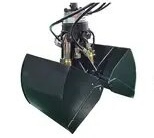 вещьвещь46 500 00046 500 0001Республика  Армения, Котайкский  район, С.Акунк, Кентронакан  хчухи 721в течение 30 календарных дней со дня вступления в силу соглашения, прилагаемого к договоруПОКУПАТЕЛЬ_____________________/подпись/М. П.ПОКУПАТЕЛЬ_____________________/подпись/М. П.ПОКУПАТЕЛЬ_____________________/подпись/М. П.ПРОДАВЕЦ______________________/подпись/М. П.ПРОДАВЕЦ______________________/подпись/М. П.ПРОДАВЕЦ______________________/подпись/М. П.ТоварТоварТоварТоварТоварТоварТоварТоварТоварТоварТоварТоварТоварТоварТоварТоварномер предусмотренного приглашением лотапромежуточный код, предусмотренный планом закупок по классификации ЕЗК (CPV)наименованиеОплату товара предусматривается произвести в 2024 г., по месяцам, в том числе**Оплату товара предусматривается произвести в 2024 г., по месяцам, в том числе**Оплату товара предусматривается произвести в 2024 г., по месяцам, в том числе**Оплату товара предусматривается произвести в 2024 г., по месяцам, в том числе**Оплату товара предусматривается произвести в 2024 г., по месяцам, в том числе**Оплату товара предусматривается произвести в 2024 г., по месяцам, в том числе**Оплату товара предусматривается произвести в 2024 г., по месяцам, в том числе**Оплату товара предусматривается произвести в 2024 г., по месяцам, в том числе**Оплату товара предусматривается произвести в 2024 г., по месяцам, в том числе**Оплату товара предусматривается произвести в 2024 г., по месяцам, в том числе**Оплату товара предусматривается произвести в 2024 г., по месяцам, в том числе**Оплату товара предусматривается произвести в 2024 г., по месяцам, в том числе**Оплату товара предусматривается произвести в 2024 г., по месяцам, в том числе**январьфевральмартапрельмайиюньиюльавгустсентябрьоктябрьноябрьдекабрьВсего134000000Грейферный ковш с поворотной системой, предназначенный для экскаватора-погрузчика.100... %100... %100... %... %... %... %... %... %... %... %... %... %100 %ПОКУПАТЕЛЬ______________________/подпись/М. П.ПРОДАВЕЦ______________________/подпись/М. П.Сторона договора ______________________________________________________________место нахождения _______________Р/С____________________________УНН___________________________Заказчик ____________________________________________________________________место нахождения _________________Р/С_______________________________УНН______________________________№Поставленные товарыПоставленные товарыПоставленные товарыПоставленные товарыПоставленные товарыПоставленные товарыПоставленные товарыПоставленные товары№наименованиекраткое изложение технической характеристикиколичественный показательколичественный показательсрок исполнениясрок исполнениясумма, подлежащая уплате (тыс. драмов)срок оплаты (по графику оплаты)№наименованиекраткое изложение технической характеристикипо графику закупки, утвержденному Договоромфактическийпо графику закупки, утвержденному Договоромфактическийсумма, подлежащая уплате (тыс. драмов)срок оплаты (по графику оплаты)Товар передал Товар принят_______________________ подпись _______________________подпись ______________________ фамилия, имя_______________________фамилия, имяМ. П.М. П.ТоварТоварТоварнаименованиеединица измерения объем (фактический)ПередалПринял___________________________ фамилия, имя___________________________фамилия, имя___________________________ подпись___________________________подпись